Informatīvais ziņojums par situāciju piena, cūkgaļa un zivsaimniecības nozarē Latvijā saistībā ar nelabvēlīgajiem tirgus apstākļiem1. Situācijas raksturojumsKopš 2014. gada 7. augusta ir spēkā Krievijas Federācijas lēmums Nr. 560 par aizliegumu importēt noteiktus lauksaimniecības, zivsaimniecības un pārtikas produktus no ASV, Eiropas Savienības, Kanādas, Austrālijas un Norvēģijas (turpmāk – importa embargo). Sākotnēji aizliegums tika noteikts uz vienu gadu, taču 2015. gada 25. jūnijā ar Krievijas Federācijas valdības lēmumu aizliegums tika pagarināts līdz 2016. gada 5. augustam. Krievijas importa embargo attiecas uz šādiem produktiem:gaļu (liellopu gaļu, cūkgaļu, mājputnu gaļu), desām un tamlīdzīgiem izstrādājumiem, zivju produkciju (izņemot zivju konservus), pienu un piena produktiem, augļiem un dārzeņiem,citādiem pārtikas izstrādājumiem.Attiecībā uz cūkgaļas nozares produktiem jāmin, ka cūkgaļas (svaigas, atdzesētas, saldētas u.tml.) eksports no Latvijas uz Krieviju nenotiek jau kopš 2012. gada saistībā ar klasiskā cūku mēra uzliesmojumu Latvijā. Turklāt kopš 2014. gada vasaras cūkgaļas nozarei tirdzniecības papildu ierobežojumus rada Āfrikas cūku mēra izplatība un tā ierobežošanai īstenotie preventīvie pasākumi.Kopš 2015. gada 4. jūnija ir spēkā Krievijas Federācijas federālās veterinārās un fitosanitārās uzraudzības institūcijas “Rosseļhoznadzor” (Россельхознадзор) lēmums aizliegt zivju konservu importu no Latvijas (līdzīgs aizliegums piemērots arī Igaunijai).2016. gada 27. maijā Krievijas Federācijas valdība lēma importa embargo turpmāk neattiecināt uz saldētu liellopu gaļu, svaigu, atdzesētu un saldētu putnu gaļu un saldētiem un kaltētiem dārzeņiem, ja šie produkti tiek ievesti izmantošanai bērnu pārtikas ražošanā.Turklāt Krievijas Federācijas valdības vadītājs publiski ir atzinis, ka importa embargo varētu pagarināt vēl līdz 2017. gada beigām. Šāda scenārija īstenošanās radītu vērienīgas bažas par Latvijas lauksaimniecības nozaru, jo īpaši piena nozares, turpmāko darbību. Tādēļ Zemkopības ministrija ir sagatavojusi informatīvo ziņojumu par līdzšinējo situāciju saistībā ar Krievijas importa embargo un par iespējamiem risinājumiem nozares stiprināšanai.Tādējādi laikā kopš Krievijas importa embargo noteikšanas:kopējais importa embargo produktu eksporta no Latvijas samazinājums līdz 2015. gada decembrim veido 205,6 milj. EUR, t.sk.:piena un piena produktu eksporta samazinājums - 129,3 milj. EUR;cūkgaļas (svaigas, atdzesētas, saldētas u.tml.) eksporta samazinājums - 11,4 milj. EUR;zivju produkcijas (bez konserviem) eksporta samazinājums - 24,9 milj. EUR;savukārt zivju konservu aizlieguma rezultātā kopējais samazinājums eksportam no Latvijas ir 53,7 milj. EUR; piena iepirkuma cena līdz 2016. gada maijam ir samazinājusies par 38%;piena ražotāju ieņēmumu samazinājums (ņemot vērā arī izmaksāto atbalstu) līdz 2017. gada beigām (3,5 gadu laikā) cenas lejupslīdes dēļ varētu sasniegt 233,5 milj. EUR; lai gan kopš 2016. gada sākuma cūkgaļas cenās vērojama pieauguma tendence, kopumā cūkgaļas iepirkuma cena līdz 2016. gada maija beigām ir samazinājusies par 11,3%;cūkaudzētāju ieņēmumu samazinājums (ņemot vērā arī izmaksāto atbalstu) līdz 2017. gada beigām (3,5 gadu laikā) cenas lejupslīdes dēļ varētu sasniegt 33,2 milj. EUR;zaudējumi cūkkopības nozarei Āfrikas cūku mēra izplatības dēļ (līdz ar tirdzniecības ierobežojumiem, investīcijām biodrošības nodrošināšanai) veido 2,7 milj. EUR.Kaut arī vairākās nozarēs Latvijā ražotāji sastopas ar tirgus un finanšu problēmām, ko radījis importa embargo izraisīts ES iekšējā tirgus pārsātinājums (radot noieta problēmas un pazeminot cenas), vissmagāk importa embargo Latvijā ietekmē piena un piena produktu nozari.Papildus Krievijas importa embargo piena nozari negatīvi ietekmēja arī ES piena kvotu sistēmas atcelšana no 2015. gada 1.aprīļa un pieprasījuma samazinājums Āzijas reģionā 2014. gadā, jo īpaši Ķīnā, kas ir viens no lielākajiem piena produktu importētājiem pasaulē.Situāciju vēl smagāku padara tas, ka Latvijai salīdzinājumā ar pārējām ES valstīm ir zemākais tiešo maksājumu līmenis par hektāru. Turklāt 2017. gadā samazināsies pārejas posma valsts atbalsts lauksaimniecības nozarēm par 96% un 2018. gadā tas tiks pārtraukts pavisam.2. Krievijas importa embargo ietekme uz Latvijas lauksaimniecības, pārtikas un zivsaimniecības produktu eksportu2.1. Krievijas nozīmeKrievija bija lielākais Latvijas tirdzniecības partneris trešajās valstīs lauksaimniecības un pārtikas produktu jomā, 2013. gadā uzņemot 62% no visiem uz trešajām valstīm eksportētajiem Latvijas lauksaimniecības un pārtikas produktiem 658 miljonu EUR vērtībā. Krievijas importa embargo skarto produktu eksporta vērtība uz Krieviju 2013. gadā sasniedza 70 milj. EUR, no kuriem 40% veidoja piena produkti, tai skaitā siers - 21%.Tādējādi importa embargo skarto produktu eksports uz Krieviju no 2014. gada augusta līdz 2015. gada decembrim bija samazinājies par 74,6 milj. EUR (t.sk. pienam un piena produktiem 60,7 milj. EUR).Savukārt zivju konservu eksporta samazinājums un eksporta cenas zaudējums kopā veido 54,5 milj. EUR.Analizējot ES dalībvalstu eksporta rādītājus (sk. 1.att.), var secināt, ka Baltijas valstīm (arī Latvijai) 2013. gadā lauksaimniecības un pārtikas produktu eksporta uz Krieviju daļa ES dalībvalstu vidū bija vislielākā (robežās no 60 līdz 70%).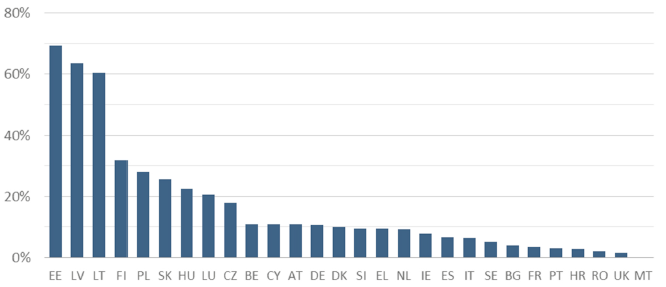 1. attēls. Lauksaimniecības un pārtikas produktu eksporta daļa uz Krieviju 2013. gadā, %Avots: Eiropas Parlamenta Pētniecības dienests2.3. Ietekme uz citiem eksporta tirgiemKrievijas importa embargo ietekmē eksports samazinājies (sk. 2.att.) ne tikai uz Krieviju, bet arī citiem nozīmīgiem eksporta tirgiem, jo arī viss ES iekšējais tirgus, kas ir galvenais Latvijas lauksaimniecības un pārtikas produktu eksporta tirgus, pēc Krievijas importa embargo saskaras ar produktu piedāvājuma pārpilnību. 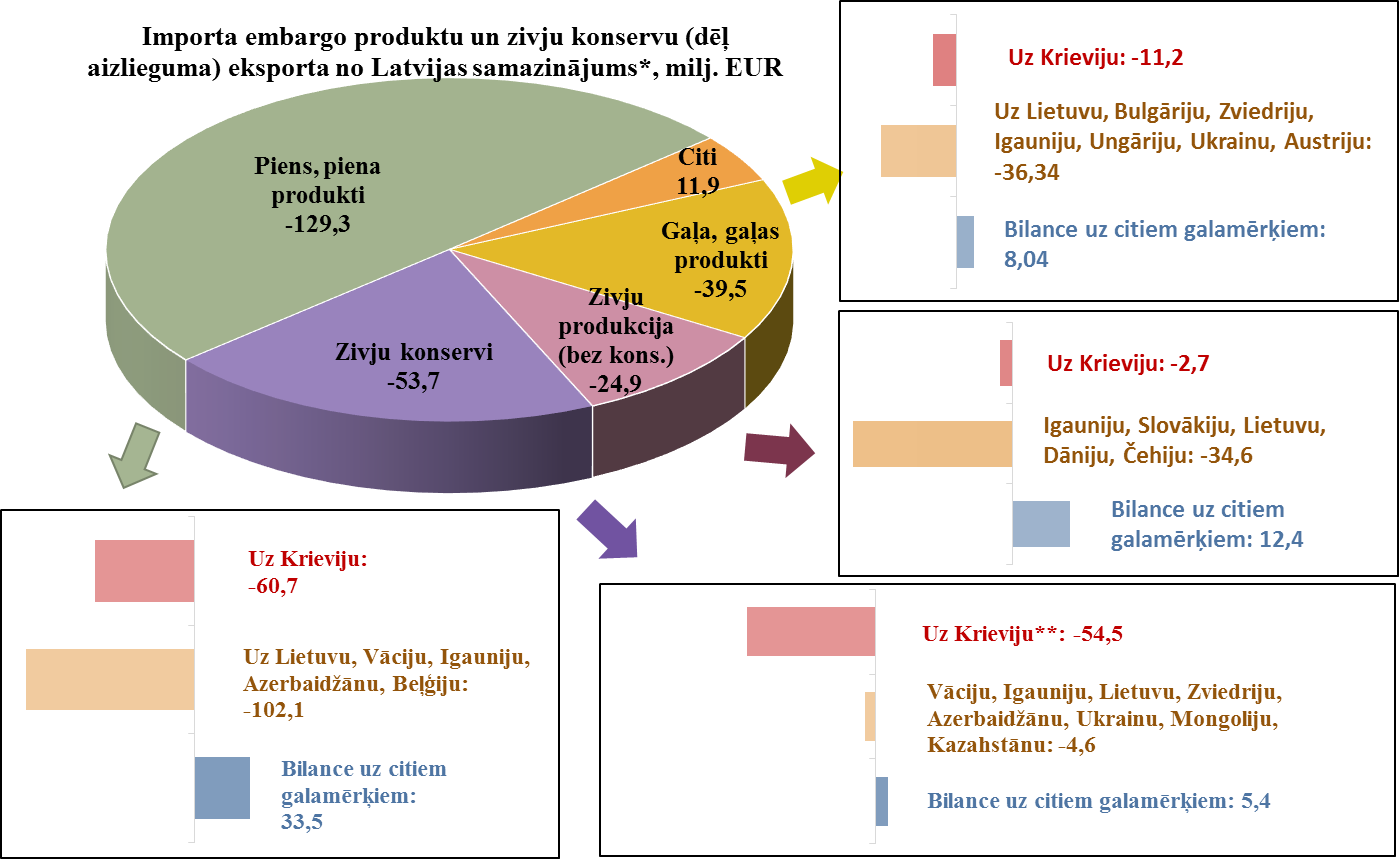 * Samazinājuma apmērs iegūts kā skarto produktu kopējās absolūtās eksporta vērtības izmaiņas (izvērtējot visus eksporta pieaugumus un samazinājumus) attiecīgajā laikposmā.** Zivju konserviem ņemts vērā ne tikai eksporta samazinājums, bet arī eksporta cenas zaudējums eksportā uz Krieviju saskaņā ar Latvijas zivju apstrādes uzņēmumu sniegto informāciju.2. attēls. Samazinājums produktu un zivju konservu eksportam no Latvijas importa embargo vai aizlieguma dēļ, milj. EURAvots: ZM pēc Eurostat datiemŠo produktu eksports uz citiem tirgiem līdz 2015. gada decembrim bija samazinājies par 131 milj. EUR.Savukārt zivju konservu eksporta samazinājums uz citiem nozīmīgiem tirgiem veido aptuveni 4,6 milj. EUR.Krievijas importa embargo dēļ Latvijas lauksaimniecības, pārtikas un zivsaimniecības nozares ražotāji zaudēja nozīmīgu eksporta tirgu, turklāt aizliegumam bijusi negatīva ietekme uz ekonomiku kopumā.2.3. Jaunu eksporta tirgu apgūšanaPiena, gaļas un zivju produkcijas ražotāji savai produkcijai ir atraduši jaunus eksporta tirgus (sk. 1.tab.), un visaktīvāk jauni eksporta tirgi tika meklēti piena produktiem. Taču, lai gan pirmo 12 mēnešu laikā pēc embargo noteikšanas tika uzsākts eksports uz vairākiem jauniem tirgiem, tikai daļa no tiem līdz 2015. gada beigām ir saglabājušies kā aktīvi galamērķi.1. tabula.Piena, gaļas un zivju produkcijas jaunie eksporta tirgiLatvijas zivju apstrādes uzņēmumi ne tikai atrada jaunus tirgus, bet arī palielināja tirgus pozīcijas zivju konserviem ES dalībvalstīs, kur eksports kopumā pieaudzis par 3 milj. EUR.Jāņem vērā, ka lauksaimniecības, pārtikas un zivsaimniecības nozare eksporta samazinājumu Krievijas tirgū nevar īsā periodā ātri kompensēt ar eksporta palielinājumu citos tirgos, jo pārtikas eksportētājiem jaunu eksporta tirgu apgūšanai nepieciešamas laikietilpīgas procedūras (sertifikāti, atļaujas, pārbaudes u.c.).  3. Situācija piena nozarē3.1. Piena iepirkuma cenasAptuveni 80% piena ražotāju realizē pienu pārstrādes uzņēmumiem, kas produkciju eksportēja uz Krieviju, aptverot 88% no visa Latvijas pārstrādei iepirktā piena (pēc 2013. gada datiem).  Latvijas svaigpiena ražotāji jau ilgstoši atrodas ļoti sarežģītā situācijā, jo piena iepirkuma cenas kopš embargo ieviešanas nenosedz piena ražošanas pašizmaksu. Kopš embargo sākuma, t.i., no 2014. gada jūlija (pirms embargo) līdz 2016. gada maijam, piena iepirkuma cena ir samazinājusies par 38%, noslīdot zem 200 EUR/t (sk. 3.att.).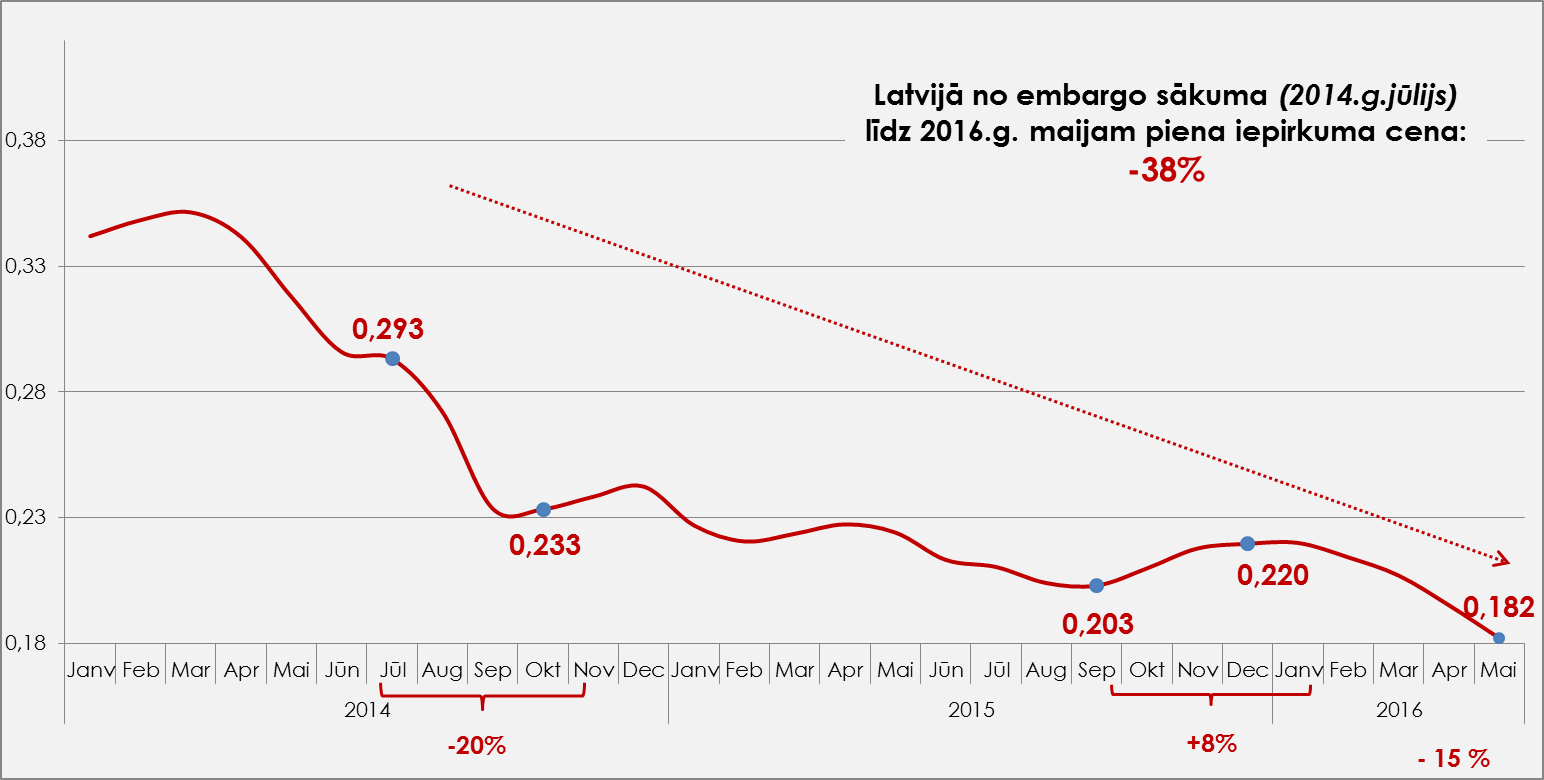 3. attēls. Vidējā piena iepirkuma cena Latvijā pa mēnešiem 2014.–2016., EUR/kgAvots: ZM pēc Lauksaimniecības datu centra datiemTurklāt, iestājoties vasaras periodam, kad piena ražošanas apjoms parasti palielinās un cenas samazinās, nozares perspektīvas vēl vairāk var pasliktinātiesPiena iepirkuma cenas samazinājuma apmērs Latvijā ir viens no lielākajiem ES dalībvalstu vidū (š.g. februārī tas bija otrs lielākais, bet martā – ceturtais lielākais).3.2. Saimniecību un slaucamo govju skaitsPēc aktuālajiem Lauksaimniecības datu centra datiem, kopš 2011. gada līdz 2014. gadam saimniecību skaits ik gadu ir samazinājies par aptuveni 2000, bet slaucamo govju skaits palielinājies (sk. 4.att.).Savukārt no 2015. gada ir vērojams, ka samazinās gan saimniecību skaits, gan arī slaucamo govju skaits: laikā no 2015. gada 1. janvāra līdz 2016. gada 1. janvārim saimniecību skaits samazinājies par 1772, bet slaucamo govju skaits – par 3492. Samazinājuma tendence turpinās arī 2016. gada pirmajos 3 mēnešos.  4. attēls. Saimniecību un slaucamo govju skaits Latvijā kopš 2008. gadaAvots: ZM pēc Lauksaimniecības datu centra datiemŅemot vērā ikgadējās tendences, saimniecību un slaucamo govju skaita samazināšanos varētu skaidrot ar koncentrācijas turpināšanos, mazajām saimniecībām aizejot no ražošanas, vai arī ar saimniecību pārorientāciju uz citu lauksaimniecisko ražošanu. Tādējādi nevar apgalvot, ka saimniecību skaita un slaucamo govju skaita samazinājumu 2015. gadā būtiski ietekmēja nelabvēlīgie tirgus un finansiālie apstākļi. Jāpiebilst, ka piena nozarē joprojām ir liels mazo saimniecību īpatsvars – tas liecina par ražošanas sadrumstalotību, bet vienlaikus tam ir liela nozīme lauku reģionu apdzīvotības un nodarbinātības nodrošināšanā.3.3. Piena produktu cenasArī galveno piena produktu (pārstrādātāju) cenas ir būtiski pazeminājušās kopš Krievijas importa embargo noteikšanas un ilgstoši saglabājušās ļoti zemā līmenī. Piemēram, vājpiena pulvera cena 2016. gada 19.nedēļā bija par 35% zemāka nekā 2014. gada jūlijā, Čedaras siera cena – par 32% zemāka, bet sviesta cena – par 23% zemāka.Tirgus problēmu ietekmē Latvijas piena produktu ražotāji no 2015. gada otrā pusgada aktīvi izmanto tirgus intervences pasākumus – 2015. gadā valsts intervencē tika iepirktas 643 tonnas vājpiena pulvera, bet 2016. gadā - jau 1368 tonnas, savukārt iepirkumam tika pieteiktas vēl 1354 tonnas vājpiena pulvera (ieskaitot iepirkumu par fiksētu cenu un iepirkumu konkursa kārtībā). Privātajā uzglabāšanā 2015. gadā tika ievietotas 457 tonnas vājpiena pulvera, bet 2016. gadā pieteiktas vēl 385 tonnas vājpiena pulvera. Kopējās intervences pasākumiem izmaksātās atbalsta summas 2015. - 2016. gadā jau pārsniedz 4 milj. EUR.3.4. Finansiālā ietekme uz nozari3.4.1. Piena ražotāju ieņēmumu samazinājumsInformatīvā ziņojuma 3.1. punktā aprakstītā situācija liecina, ka piena ražotāju ieņēmumi turpina samazināties.Pēc Zemkopības ministrijas aplēsēm, ievērojot cenu tendences un piena iepirkuma apjomu, līdz 2016. gada augustam tas varētu sasniegt 132,7 milj. EUR. Ņemot vērā turpmāk minēto informāciju, nekompensētais ieņēmumu samazinājums varētu sasniegt 104,4 milj. EUR.Ja Krievijas importa embargo tiktu pagarināts līdz 2017. gada beigām, tad 3,5 gadu laikā piena ražotājiem nekompensētais ieņēmumu samazinājums varētu sasniegt jau 233,5 milj. EUR.Zaudējumu kompensēšanai izmantoti šādi atbalsta pasākumi, kuru tiešais mērķis bija importa embargo ietekmes mazināšana:ES pagaidu ārkārtas atbalsts 7,72 milj. EUR apmērā (piešķirts 2014. gada novembrī, izmaksāts Latvijas piena ražotājiem 2015. gada martā); ES pagaidu ārkārtas atbalsts 7,15 milj. EUR apmērā no kopējās 8,45 milj. EUR aploksnes lopkopības nozaru lauksaimniekiem (piešķirts 2015. gada oktobrī, izmaksāts 2015. gada decembra beigās);Latvijas piešķirtais atbalsts kā avansa maksājums par ciltsdarbu 7,60 milj. EUR apmērā (piešķirts un izmaksāts 2015. gadā);Latvijas valsts papildu atbalsts piena ražotājiem 6,197 milj. EUR apmērā, papildinot ES pagaidu ārkārtas atbalstam lopkopības nozaru lauksaimniekiem (piešķirts 2016. gada maijā, izmaksāts jūnijā).Tomēr šie atbalsti tikai daļēji kompensē ražotāju ieņēmumu samazinājumu un būtiski neuzlabo viņu finansiālo situāciju. Turklāt liela daļa piena lopkopības saimniecību ir uzņēmušās ievērojamas kredītsaistības, investējot modernizācijā un attīstībā. Kopumā šīs kredītsaistības veido līdz 30 milj. EUR.Lai mazinātu ieņēmumu samazinājumu no cenas krituma, ražotāji cenšas finansiālo situāciju uzlabot, mazinot ražošanas izmaksas un maksimāli kāpinot piena ražošanu un pārstrādei pārdotā piena (iepirkuma) apjomu, jo tām ir būtiski saglabāt naudas plūsmu, lai spētu izpildīt kredītsaistības, ko tās uzņēmušās.Kopumā piena ražošanas apjoms kopš Krievijas importa embargo noteikšanas līdz 2016. gada aprīlim salīdzinājumā ar 2011.–2013. gada vidējo apjomu ir palielinājies par 181,7 tūkst. tonnām 39,9 milj. EUR vērtībā. Tādējādi Latvijas piena ražotāji ilgstoši strādā, izjūtot ievērojamu finansiālu spiedienu, turklāt pastiprinās likviditātes problēmas un mazinās to konkurētspēja, jo īpaši, iestājoties vasaras sezonai, kad piena iepirkuma cenām ir raksturīgi pazemināties pieaugošā piena ieguves apjoma dēļ. 3.4.2. Piena un piena produktu eksporta vērtības samazinājumsŅemot vērā informatīvā ziņojuma 2. punktā aprakstīto situāciju, pēc Zemkopības ministrijas aplēsēm, Krievijas importa embargo ietekmē piena un piena produktu eksports no 2014. gada augusta līdz 2015. gada decembrim salīdzinājumā ar līdzvērtīgu periodu pirms Krievijas importa embargo ir samazinājies par 129,3 milj. EUR, tai skaitā:eksports uz Krieviju samazinājies par 60,7 milj. EUR;eksports uz citiem nozīmīgiem tirgiem (Lietuvu, Vāciju, Igauniju, Azerbaidžānu, Beļģiju) samazinājies par 102,1 milj. EUR.4. Situācija cūkkopības nozarē4.1. Cūkgaļas iepirkuma cenas Pēc Agroresursu un ekonomikas institūta apkopotajiem datiem, cūkgaļas iepirkuma cena (sk. 5. att.) 2016. gada 22.nedēļā (maija beigas) bija 154,65 EUR/100 kg, kas ir par 11,3% zemāka nekā pirms Krievijas embargo ieviešanasTomēr 2016. gadā cūkgaļas cenās vērojama pieauguma tendence, un patlaban cena ir par 23% augstāka nekā gada sākumā. Cenas kāpumu daļēji veicināja ES privātās uzglabāšanas atbalsta shēma cūkgaļai īstenošana, kas tika sākta 2016. gada sākumā, ļaujot izņemt no ES tirgus daļu pārprodukcijas. Taču iepirkuma cena joprojām nesedz pašizmaksu un cūkaudzētāji cieš zaudējumus.Savukārt zemākais punkts cūkgaļas iepirkuma cenā tika sasniegts 2015. gada novembra beigās, kad cena bija par 31% zemāka nekā pirms Krievijas importa embargo ieviešanas. 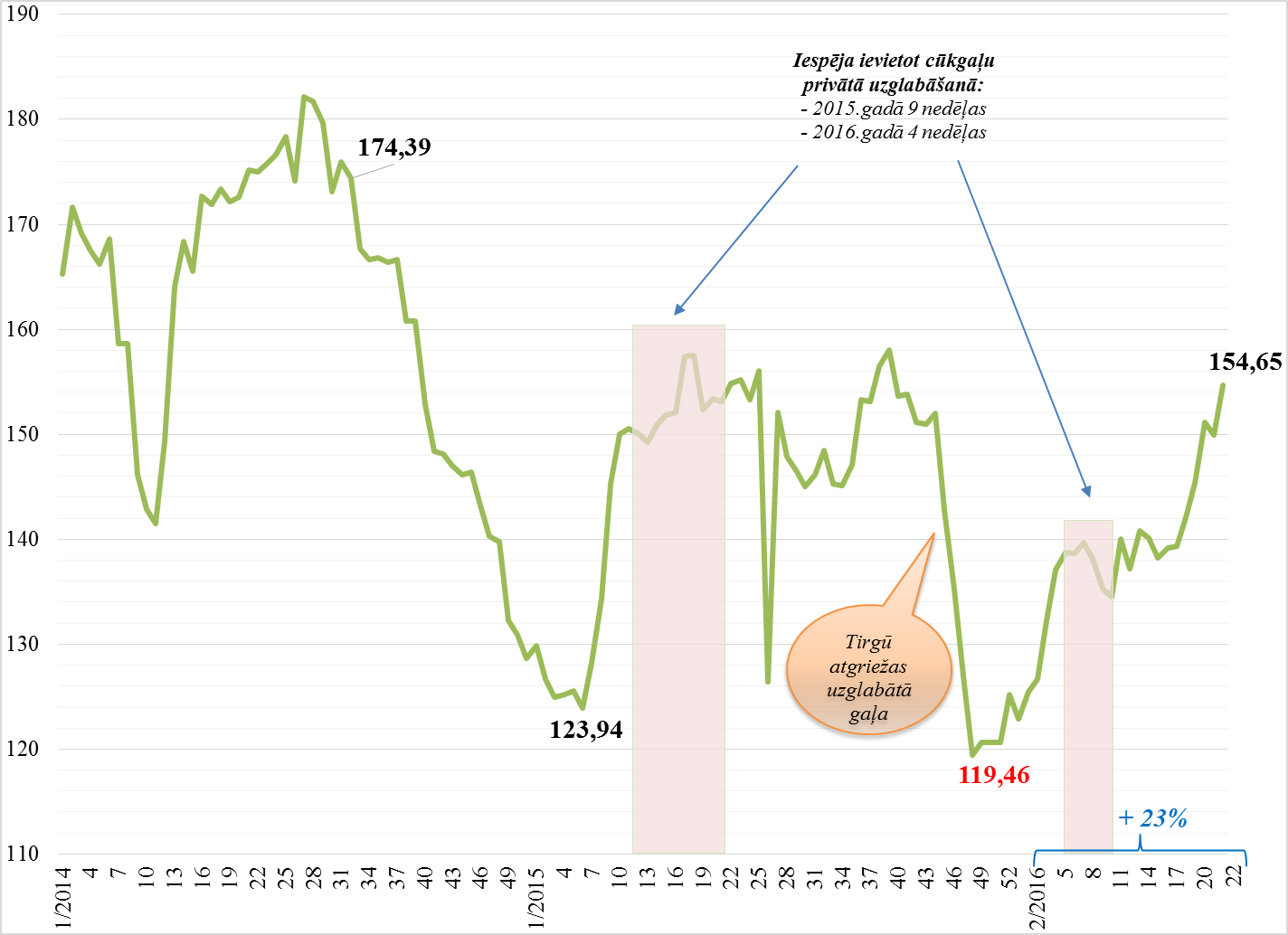 5. attēls. Cūkgaļas iepirkuma cena Latvijā (E klases liemeņiem), 2014.-2016., EUR/100kgAvots: ZM pēc Agroresursu un ekonomikas institūta datiem4.2. Ganāmpulku skaits un cūku skaitsAktuālie Lauksaimniecības datu centra dati liecina, ka cūku ganāmpulku skaits (sk. 5.att.) 2016. gadā salīdzinājumā ar 2014. gadu ir samazinājies par aptuveni 400 ganāmpulkiem. Arī cūku skaits valstī pakāpeniski samazinās (sk. 6.att.). 2016. gadā salīdzinājumā ar diviem iepriekšējiem gadiem reģistrēto cūku skaits ir samazinājies apmēram par 30 tūkstošiem. 2015. gada sākumā bija vērojams reģistrēto cūku skaita pieaugums, kas ir izskaidrojams ar to, ka lauksaimnieki sāka godprātīgāk reģistrēt cūkas, lai varētu saņemt atbalsta maksājumus cūkkopībā.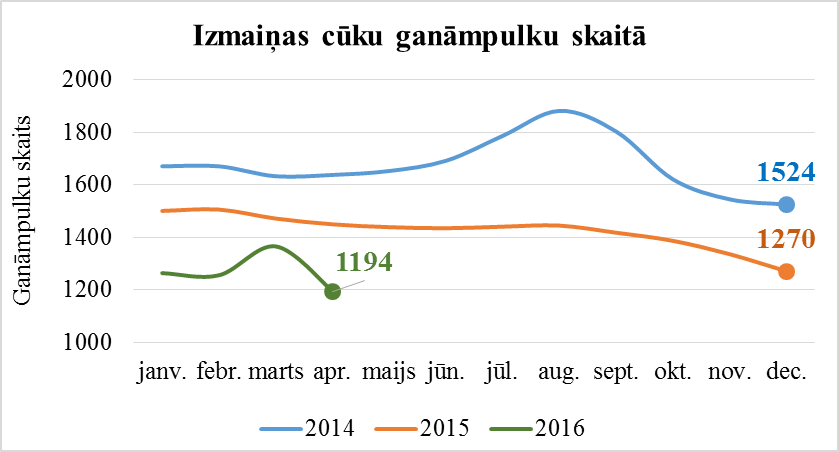 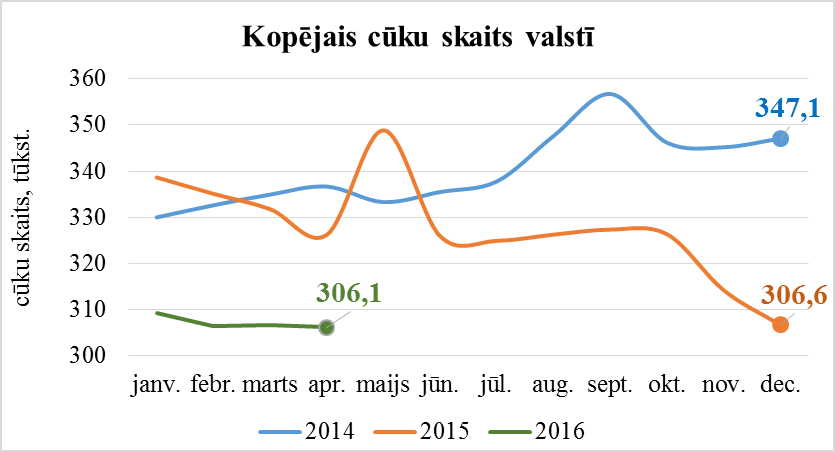 5. un 6. attēls. Izmaiņas cūku ganāmpulku skaitā un kopējais cūku skaits valstī, 2014.-2016.Avots: ZM pēc Lauksaimniecības datu centra datiemArī pēdējā pusgada tendences rāda, ka cūku ganāmpulku skaits turpina samazināties un 2016. gada aprīlī ir likvidēts 171 ganāmpulks (sk. 7. att.). Šie dati gan ir atkarīgi no lauksaimnieku godprātības, t.i., vai tie laikus ir snieguši informāciju Lauksaimniecības datu centram par izmaiņām saimniecībā.7. attēls. Cūku ganāmpulku skaita izmaiņas kopš 2015. gada novembraAvots: ZM pēc Lauksaimniecības datu centra datiemSavukārt pēdējā pusgada dati rāda, ka 2015. gada beigās bija liels cūku skaita samazinājums par 12 un 7 tūkstošiem, bet 2016. gada sākumā cūku skaita izmaiņas ir ļoti svārstīgas (sk. 8.att.).8. attēls. Kopējā cūku skaita izmaiņas kopš 2015. gada novembraAvots: ZM pēc Lauksaimniecības datu centra datiem4.3. Finansiālā ietekme uz nozari4.3.1. Cūkaudzētāju ieņēmumu samazinājumsInformatīvā ziņojuma 4.1. punktā aprakstītā situācija liecina, ka cūkaudzētāju ieņēmumi turpina samazināties, kaut arī cūkgaļas iepirkuma (ražotāju) cenas ir palielinājušās.Pēc Zemkopības ministrijas aplēsēm, ievērojot cūkgaļas iepirkuma (ražotāju) cenu tendences un cūkgaļas iepirkuma apjomu, līdz 2016. gada augustam tas varētu sasniegt 23 milj. EUR. Ņemot vērā turpmāk minēto informāciju, nekompensētais ieņēmumu samazinājums varētu sasniegt 21,7 milj. EUR.Ja Krievijas importa embargo tiks pagarināts līdz 2017. gada nogalei, tad 3,5 gadu laikā cūkaudzētājiem nekompensētais ieņēmumu samazinājums varētu sasniegt jau 33,2 milj. EUR.Šajā aprēķinā iekļauts atbalsta pasākums, kuru tiešais mērķis bija importa embargo ietekmes mazināšana:ES pagaidu ārkārtas atbalsts 1,30 milj. EUR apmērā no kopējās 8,45 milj. EUR aploksnes lopkopības nozaru lauksaimniekiem (piešķirts 2015. gada oktobrī, izmaksāts 2015. gada decembra beigās).Tomēr šis atbalsts tikai daļēji kompensē cūkaudzētāju ieņēmumu samazinājumu. 4.3.2. Cūkgaļas eksporta vērtības samazinājumsSaskaņā ar informatīvā ziņojuma 1. punktā iekļauto informāciju, ir jāņem vērā, ka cūkgaļas (svaigas, atdzesētas, saldētas u.tml.) eksports no Latvijas uz Krieviju nenotiek jau kopš 2012. gada saistībā ar klasiskā cūku mēra uzliesmojumu Latvijā.Kopš 2012. gada 27. novembra Krievija, pamatojoties uz klasiskā cūku mēra uzliesmojumu Latvijā, ir aizliegusi ievest no Latvijas dzīvas cūkas, to spermu, gaļu, svaigus produktus, kā arī citus produktus, kas nav apstrādāti vismaz 700 C temperatūrā. Aizliegums līdz šim nav atcelts.Turklāt kopš 2014. gada vasaras cūkgaļas nozarei tirdzniecībā papildu ierobežojumus rada Āfrikas cūku mēra izplatība un tā ierobežošanai īstenotie preventīvie pasākumi.Kopējie zaudējumi cūkkopības nozarei Āfrikas cūku mēra izplatības dēļ veido 2,7 milj. EUR (saistībā ar tirdzniecības ierobežojumiem un investīcijām biodrošības nodrošināšanai – papildu pasākumiem, kas nav ietverti Latvijas Lauku attīstības plāna programmā), kaut arī cūkaudzētājiem (par nokautiem dzīvniekiem u.tml.) ir izmaksātas valsts kompensācijas 2,3 milj. EUR apmērā. Jāpiebilst, ka skarto zonu novietnēs atrodas 47,7 tūkst. cūku.Pēc Zemkopības ministrijas aplēsēm, cūkgaļas (svaigas, atdzesētas, saldētas u.tml.) eksports no 2014. gada augusta līdz 2015. gada decembrim salīdzinājumā ar līdzvērtīgu periodu pirms Krievijas importa embargo ir samazinājies par 11,4 milj. EUR, tai skaitā:eksports uz Krieviju samazinājies par 0,38 milj. EUR;eksports uz citiem nozīmīgiem tirgiem (Bulgāriju, Igauniju, Lietuvu, Ukrainu) samazinājies par 11,6 milj. EUR.Tajā pašā laikā uz pārējiem tirgiem (Lielbritāniju, Ungāriju, Poliju u.c.) šo produktu eksports ir kāpis par 0,66 milj. EUR.5. Situācija zivsaimniecības nozarē un finansiālā ietekme uz nozariLatvijas zivsaimniecības nozari ietekmēja gan Krievijas importa embargo, gan arī aizliegums zivju konservu importam, radot dažādu ietekmi uz specializētiem zivsaimniecības nozares segmentiem, taču kopumā ir cietuši visi zvejniecības un apstrādes uzņēmumi.Ievērojamu un negatīvu papildu iespaidu 2014. un 2015. gadā radīja ekonomiskās situācijas pasliktināšanās un eksportam nelabvēlīgas nacionālo valūtu svārstības NVS valstīs.Ņemot vērā informatīvā ziņojuma 2. punktā aprakstīto situāciju, pēc Zemkopības ministrijas aplēsēm Krievijas importa embargo ietekmē zivju produkcijas (izņemot konservus) eksports no 2014. gada augusta līdz 2015. gada decembrim salīdzinājumā ar līdzvērtīgu periodu pirms Krievijas importa embargo ir samazinājies par 24,9 milj. EUR, tai skaitā:eksports uz Krieviju samazinājies par 2,7 milj. EUR;eksports uz citiem nozīmīgiem tirgiem (Igauniju, Slovākiju, Lietuvu, Dāniju, Čehiju) samazinājies par 34,6 milj. EUR.Savukārt zivju konservu eksporta samazinājums (t.sk. eksporta cenas zaudējums uz Krieviju) kopā veido 53,7 milj. EUR, tai skaitā:eksporta samazinājums un eksporta cenas zaudējums uz Krieviju ir 54,5 milj. EUR;eksports uz citiem nozīmīgiem tirgiem (Lietuvu, Zviedriju, Ukrainu, Igauniju, Vāciju, Azerbaidžānu, Mongoliju, Kazahstānu) samazinājies par 4,6 milj. EUR.Papildus jāpiemin, ka no Latvijā saražotajiem zivju konserviem 95% tika eksportēti (no tiem 50% uz Krieviju). Tādējādi Krievijas noteiktie importa aizliegumi rada ievērojamas problēmas reģionos, jo konservu ražošanā ir augsts roku darba īpatsvars un zivju apstrādes uzņēmumi ir izvietoti piekrastē un ir galvenais nodarbinātības avots apkaimē.6. Nevienlīdzīgie ES tiešie maksājumi un pārejas posma valsts atbalsta pārtraukšana un nepietiekamais finansējums Latvijas Lauku attīstības programmas maksājumam par apgabaliem, kuros ir dabas vai citi specifiski ierobežojumiIepriekš aprakstīto situāciju vēl smagāku padara apstāklis, ka, ņemot vērā ES Kopējās lauksaimniecības politikas reformas rezultātus, Latvijai uz potenciāli atbalsta tiesīgo lauksaimniecības zemes platību salīdzinājumā ar pārējām ES valstīm (izņemot Horvātiju, kura ES pievienojās 2013. gadā) tika noteiktszemākais tiešo maksājumu līmenis par hektāru, un tāds tas saglabāsies vēl vairākus gadus.2016. gadā tiešie maksājumi, attiecinot uz potenciāli atbalsta tiesīgo lauksaimniecības zemes platību, Latvijā veidos 144 EUR/ha, kas ir tikai 56% no ES vidējā (257 EUR/ha), 86% no Lietuvas (168 EUR/ha) un 93% no Igaunijas (155 EUR/ha) maksājuma līmeņa.Latvijai tiešmaksājumu atbalsta līmenis vēl vairākus gadus būs zemākais (sk. 9.att.) un tikai 2019. gadā un 2020. gadā sasniegs Igaunijas, Lietuvas un Rumānijas maksājuma līmeni, t.i. 196 EUR/ha.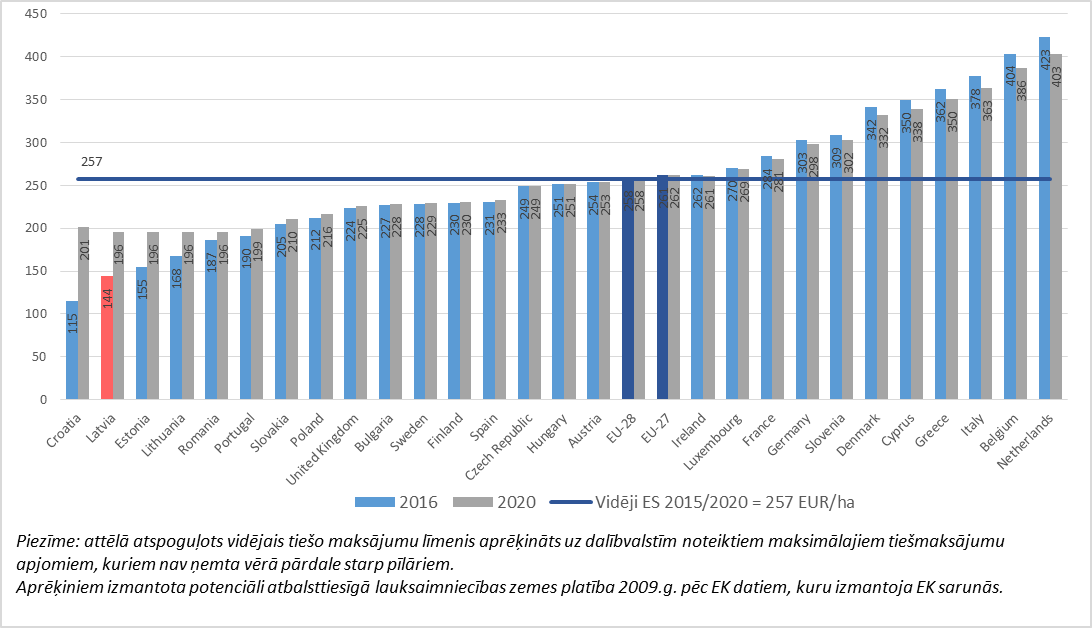 9. attēls. Tiešo maksājumu līmenis 2016. un 2020. gadā, EUR/haAvots: ZM2018. gadā tiks pārtraukts pārejas posma valsts atbalsts (PPVA) lauksaimniecības nozarēm, kas arī bija ļoti nozīmīgs atbalsts Latvijas lauksaimnieku ieņēmumos. Turklāt jau 2017. gadā tas samazināsies par 96% un būs vairs tikai 1,5 milj. EUR.PPVA ļoti nozīmīgs bija tieši piena specializācijas saimniecībām, kas 2016. gadā tiešā veidā kā PPVA ciltsdarba maksājumus saņēma 36% no kopējā piešķirtā finansējuma – 26,24 milj. EUR.Patlaban no pieejamā finansējuma lauksaimniekiem ik gadu Latvijas Lauku attīstības programmas 2014.–2020. gadam pasākumā “Teritorijas ar dabas ierobežojumiem un citiem specifiskiem ierobežojumiem” (ADSI) tiek piešķirts atbalsts aptuveni 51 milj. EUR apmērā.Ir aprēķināts, ka šādu finansējumu bez noteikto atbalsta likmju samazinājuma būs iespējams piešķirt tikai līdz 2018. gadam, bet šis atbalsts aptver 94% no Latvijas teritorijas un ir būtisks ieguldījums gan Latvijas Lauku attīstības programmas 2014.-2020. gadam mērķu sasniegšanā, gan saimniecību neiegūto ieņēmumu kompensēšanā.7. Līdzšinējais atbalsts un turpmākā rīcībaIevērojot dramatisko ietekmi, kādu Krievijas importa embargo atstāj uz Latvijas piena nozari, gan ES kopumā, gan Latvijā ir īstenota virkne pasākumu situācijas uzlabošanai (daļa no tiem ir atspoguļoti 1. pielikumā).Piena nozarē, lai mazinātu importa aizlieguma negatīvo ietekmi, ir izmaksāts ES un valsts atbalstu 28,7 milj. EUR apmērā.Latvijas Lauku attīstības programmas (LAP) 2014.–2020. gadam investīciju projektos noteikta papildu atbalsta intensitāte saimniecībām, kas darbojas zālēdāju lopkopības nozarē, kā arī tiek grozīts uzraudzības periods 2007.–2013. gada LAP projektiem.Turpināts atbalsts kredītprocentu daļējai dzēšanai – 2016. gadā lauksaimnieciskās produkcijas ražotājiem, lauksaimniecības pakalpojumu kooperatīvām sabiedrībām un lauksaimniecības produktu pārstrādes uzņēmumiem paredzēts atbalsts 7,05 milj. EUR apmērā.Attīstības finanšu institūcija ALTUM lauksaimniecības produkcijas ražotājiem apgrozāmo līdzekļu iegādei pieejami aizdevumi līdz diviem gadiem ar procentu likmi 4%; aizdevuma summa lauksaimniecības produktu ražotājiem 0,7–1 milj. EUR, kooperatīviem – līdz 2,85 milj. EUR.ALTUM ir pieejami aizdevumi lauksaimniecībā izmantojamās zemes iegādei ar termiņu līdz 30 gadiem un maksimālo aizdevuma summu 0,43 milj. EUR; procentu likmi veido fiksētā daļa 2,5% apmērā kopā ar mainīgo daļu.Primārās lauksaimnieciskās produkcijas ražotājiem, kooperatīviem, lauksaimniecības produktu pārstrādes komersantiem, kā arī zvejas un akvakultūras un zivsaimniecības atbalsta pasākumu īstenošanai ir pieejamas kredītu garantijas.ES tirgus atbalsta pasākumi – vājpiena pulvera un sviesta valsts intervences iepirkums un privātā uzglabāšana.Saistībā ar pasākumiem eksporta tirgus veicināšanai, Zemkopības ministrija sniedz finansiālu atbalstu pārtikas ražotāju kopstendu veidošanai starptautiskajās izstādēs (piemēram, š.g. februārī šāds stends bija Dubaijas izstādē “Gulfood”, kurā pārstāvēti 11 Latvijas pārtikas ražotāji), kā arī zemkopības ministrs un Zemkopības ministrijas amatpersonas aktīvi piedalās pārtikas ražotāju interešu pārstāvēšanā, tiekoties ar potenciālo un esošo tirdzniecības partnervalstu pārstāvjiem gan Latvijā, gan arī ārpus tās robežām.Pārtikas ražotāji atbalstu eksporta pasākumiem (starptautisko izstāžu stendiem, semināriem, konferencēm, preses konferencēm, tirdzniecības misijām, degustācijām, starptautiskām mārketinga kampaņām u.c.) var saņemt arī Latvijas Investīciju un attīstības aģentūras administrētajās ārējo tirgu apgūšanas programmās. Zemkopības ministrijas un ražotāju iniciatīva šajās programmās ir ļāvusi ieviest jaunu atbalstāmo pasākumu – atbalstu ražotņu un produktu atbilstības novērtēšanai. Atbalsts tiek piešķirts mazajiem un vidējiem uzņēmumiem.Pārtikas produktu eksportētājiem ir iespēja saņemt eksporta kredītu garantijas, vēršoties pie ALTUM.Nacionālās pārtikas kvalitātes shēmas produktiem (“Zaļā karotīte”, “Bordo karotīte”) ir priekšrocības valsts un pašvaldību publiskajos pārtikas un ēdināšanas iepirkumos kopš 2014. gada.ES produktu veicināšanas programmās ir pieejams ES atbalsts, turklāt ir palielināts finansējuma apmērs.Zemkopības ministrija situāciju piena nozarē un iespējamos risinājumus un pasākumus ir vairākkārt ir pārrunājusi ar nozares pārstāvjiem, aicinot sniegt priekšlikumus. Kopumā Zemkopības ministrija ir saņēmusi 66 dažādus priekšlikumus piena nozares tālākai darbībai un nozares politikai, tie apkopoti 1. pielikumā un to kopējā aplēstā budžeta ietekme sasniegtu ap 184,758 milj. EUR. Iesniegtajiem priekšlikumiem pievienots arī Zemkopības ministrijas vērtējums. Viens no nevalstisko organizāciju priekšlikumiem bija aicinājums Zemkopības ministrijai apkopot citu ES dalībvalstu īstenotos atbalsta pasākumus lauksaimniekiem. Zemkopības ministrijas veiktās atsevišķu dalībvalstu aptaujas rezultāti atspoguļoti 2. pielikumā. No pārējiem iesniegtajiem priekšlikumiem lielāko daļu, t.i., 25, Zemkopības ministrija vērtē kā no valsts puses neīstenojamus, galvenokārt no ES un starptautisko saistību ievērošanas aspekta (piemēram, atbalstu piesaistīt piena kvalitātei, noteikt papildu nodevu importētiem piena produktiem u.tml.). 11 iesniegtie priekšlikumi uzskatāmi par pašu nozares pārstāvju atbildību un kompetenci, un valstij nebūtu jāiejaucas šo jautājumu regulēšanā (piemēram, eksporta tirgu izpēte, informācija par peļņas sadali uz produkta iepakojuma, pārstrādes kooperācija). 15 priekšlikumi attiecas uz pasākumiem, kas jau tiek īstenoti (piemēram, “Skolas piena” programma, granti jaunu produktu izstrādē ar zinātnieku iesaisti, apmācības programma piena ražotājiem.), bet darbs pie 16 priekšlikumu īstenošanas ticis uzsākts vēl pirms informatīva ziņojuma sagatavošanas (tai skaitā 2 priekšlikumi, kas būtu jāīsteno pašiem nozares pārstāvjiem). Šajā krīzes situācijā ne tikai valstij, bet arī pašiem piena ražotājiem un pārstrādei ir jāpieliek visas pūles, lai stabilizētu situāciju piena nozarē:piena ražotājiem svarīgi būtu izvērtēt iespēju pārdomāti uz laiku samazināt piena ražošanas apjomu, lai mazinātu piedāvājumu svaigpiena tirgū;piena ražotājiem, kas īsteno modernizācijas projektus, būtu pārdomāti jāizvērtē iespējas pārorientēties uz citu lopkopības nozari, un Zemkopības ministrijas uzdevums būtu izskatītu visas iespējas, lai šo procesu padarītu pēc iespējas vieglāku;piena ražotājiem būtu jāturpina sarunas ar pārstrādes uzņēmumiem par piena iepirkuma nosacījumiem (cena, kvalitāte, loģistika u.c.);pārstrādei būtu aktīvāk jāveido dialogs ar lielveikalu ķēdēm ne tikai par piena mazumtirdzniecības cenu, bet arī par patērētāju informēšanu par produkciju;pārstrādes nozarē būtu nepieciešams diversificēt piena produktu piedāvājumu uz tādiem produktiem ar augstāku pievienoto vērtību, kas var konkurēt starptautiskajos tirgos.Tādējādi no minētiem iesniegtajiem priekšlikumiem, kā arī ņemot vērā Eiropas Komisijas ieteikumus un iepriekšminētos apsvērumus, 6 priekšlikumi dotu tiešu un mērķētu ietekmi uz nozares stabilizēšanu, un to kopējā ietekme uz budžetu veidotu 27,645 milj. EUR:1) Piena ražošanas apjoma samazināšanas nolūkā, atvieglojot situāciju nozarē un novēršot saimniecību masveida bankrota draudus, iespējamais risinājums būtu valsts atbalsts ražošanas pārtraukšanai vai samazināšanai uz laiku.Nepieciešamo atbalstu ražošanas samazināšanai uz laiku var piešķirt, nepārsniedzot pieejamos valsts atbalsta griestus līdz EUR 15 000 vienai saimniecībai gadā. Pieņemot, ka šāds atbalsts tiktu sniegts 463 saimniecībām (pārstrādei ražojošo saimniecību skaita izmaiņas 2016. gada aprīlī salīdzinājumā ar 2015. gada aprīli, pēc LDC datiem), un kopējais gadā nepieciešamais finansējums atbalstam ražošanas pārtraukšanai uz laiku būtu 6,945 milj. EUR.2) Lai atvieglotu pārorientēšanos uz citu (lopkopības) nozari, tām piena saimniecībām, kas investējušas modernizācijā, šāda pārorientēšanās (pārstrukturēšanās) būtu jāatļauj bez soda sankciju piemērošanas. Tāpat būtu jāparedz iespēja saimniecībām pārorientēties uz citām lauksaimniecības nozarēm, tostarp bioloģisko lauksaimniecību. 3) Lai uzlabotu Latvijas piena nozares konkurētspēju gan iekšējā, gan ārējā tirgū, steidzami būtu jārisina jautājums par pievienotās vērtības nodokļa (PVN) samazināšanu gan svaigpienam, gan piena produktiem, jo samazinātas PVN likmes piemērošana ļauj samazināt nodokļa slogu konkrētai nozarei vai konkrētas preces vai pakalpojuma patērētājam. Šim pasākumam nepieciešamais kopējais finansējums veidotu 20 milj. EUR.PVN likme pārtikas produktiem ES dalībvalstīs ir ļoti atšķirīga – no 0 % Apvienotajā Karalistē, Īrijā un Maltā līdz pat 27 % Ungārijā, kas piemēro samazināto PVN likmi 18 % apmērā pienam un piena produktiem un produktiem, kuri satur graudus, miltus, cieti vai pienu. Kaimiņvalstis Lietuva un Igaunija pašlaik nepiemēro PVN samazinātās likmes pārtikas produktiem. Zemkopības ministrijas 2012. gadā pasūtītajā pētījumā “Samazinātās PVN likmes piemērošanas pārtikas produktu grupām ietekme Latvijas tautsaimniecībā” ir prognozēts, ka līdz ar PVN samazināšanu no 21 uz 12 % veidojas šādi neiegūtie ieņēmumi valsts budžetā: visai pārtikai – 124,79 milj. EUR, atsevišķām pārtikas grupām (maize, neapstrādāta gaļa un zivis, piena pamatprodukti, olas, Latvijai raksturīgie augļi un dārzeņi)  – 78,26 milj. EUR,tikai piena pamatproduktiem – 19,91 milj. EUR, Latvijai raksturīgiem augļiem un dārzeņiem – 20,28 milj. EUR. Savukārt Ministru kabineta 2015. gada 10. februāra sēdē izskatītais Finanšu ministrijas informatīvajā ziņojumā “Par samazināto pievienotās vērtības nodokļa likmi pārtikai vai atsevišķām pārtikas preču grupām un fiskālo ietekmi uz valsts budžetu” (TA-205) prognozēts, ka līdz ar PVN likmes samazinājumu no 21 uz 12% visai pārtikai fiskālā ietekme uz budžetu būtu 194,8 milj. EUR, t. sk.:pienam, sieram, olām – 37,4 milj. EUR;  visiem augļiem, ogām, dārzeņiem – 42,8 milj. EUR.4) Lai veicinātu Latvijas piena produktu eksportu ārējos tirgos, īpaši apgūstot trešo valstu tirgus, arī lielajiem piena pārstrādes uzņēmumiem būtu jāpiešķir atbalsts eksporta veicināšanas pasākumiem. Šim pasākumam nepieciešamais kopējais finansējums – 0,5 milj. EUR.5) Lai nodrošinātu to, ka zaļo publisko iepirkumu līgumu izpildes laikā paaugstinātas kvalitātes pārtikas produktu (piemēram, to produktu, kas atbilst bioloģiskās lauksaimniecības vai nacionālās pārtikas kvalitātes shēmas prasībām) vietā netiek piegādāti līguma prasībām neatbilstoši lētāki importa produkti, ir nepieciešams pēc iespējas ātrāk virzīt apstiprināšanai nepieciešamos grozījumus normatīvajos aktos, lai noteiktu kontroles mehānismu zaļā publiskā iepirkuma līgumā noteikto prasību izpildei un deleģētu Pārtikas un veterināro dienestu kontrolēt zaļā publiskā iepirkuma līgumus pārtikas un ēdināšanas jomā.Pārtikas un veterinārajam dienestam, sākot ar 2017. gadu, zaļā publiskā iepirkuma līgumu pārbaudēm ir jāparedz arī papildu finansējums. Nepieciešamo finansējumu 0,2 milj. EUR apmērā Zemkopības ministrija valdībai lūgusi piešķirt saistībā ar jaunajām politikas iniciatīvām 2017.–2019. gadam.6) Lai popularizētu “Zaļās karotītes” vai “Bordo karotītes” atpazīstamību un veicinātu šo produktu izmantošanu zaļajos publiskajos iepirkumos, pašvaldībām būtu aktīvāk jāiesaistās un jāveicina šādu produktu izvēle publiskajos iepirkumos.Tāpat pašvaldību iestādēm būtu jāpievērš lielāka uzmanība iepirkumu līgumu kontrolei, lai paaugstinātas kvalitātes produktu vietā netiktu piegādāti līguma prasībām neatbilstoši lētāki importa produkti.8. SecinājumiŅemot vērā informatīvajā ziņojumā izklāstīto, vissmagākā situācija ir vērojama piena nozarē, kas zaudēja ne tikai nozīmīgu savas produkcijas realizācijas tirgu, bet arī saskārās ar importa embargo netiešo ietekmi – tirgus pārsātinājumu, kad strauja eksporta tirgus zuduma dēļ veidojās dramatiska piena iepirkuma cenu lejupslīde.Tādējādi ES reģionā ir pastiprinājusies konkurence, ko veicināja ne tikai importa embargo, bet arī ES piena kvotu sistēmas atcelšana no 2015. gada 1.aprīļa (rezultātā par 4% ir palielinājies ES piena ražošanas apjoms) un pieprasījuma samazinājums Āzijas reģionā 2014. gadā, īpaši Ķīnā, kas ir viena no lielākajiem piena produktu importētājām pasaulē, galu galā rodoties pārprodukcijai.Prognozes liecina, ka visu 2016. gadu pasaules tirgū situācija būs saspringta, jo pieprasījums pēc piena produktiem Āzijas tirgū būs mazs, piena ražošanas apjoms palielināsies, tāpēc tirgū joprojām būs pārprodukcija, kas noturēs piena iepirkuma cenas zemā līmenī. Turklāt Krievijas Federācijas valdības vadītājs publiski ir atzinis, ka importa embargo varētu pagarināt vēl līdz 2017. gada beigām.Latvijā piena nozarei ir būtiska ekonomiskā un sociāla nozīme:no kopējā lauku saimniecību skaita 16% jeb 13 426 ir piena ražošanās iesaistītās saimniecības; piena lopkopības saimniecībām ir raksturīgs liels mazo saimniecību īpatsvars, nodrošinot darbavietas, ienākumus un apdzīvotību lauku reģionos;piena saimniecībās nodarbināti ir 26% no visiem lauksaimniecībā nodarbinātajiem; piena nozare ir otra nozīmīgākā nozare lauksaimniecības preču galaprodukcijas izlaides struktūrā, nodrošinot izlaidi 219,22 milj. EUR apmērā;piens un piena produkti ir trešā nozīmīgākā Latvijas eksporta produktu grupa, kas veido 10% no kopējās eksporta vērtības.Zemkopības ministrija uzskata, ka piena nozarē saglabāsies kritiska situācija līdz Krievijas importa embargo atcelšanai, jo tiek apdraudēta Latvijas piena nozares tālāka pastāvēšana:nepārtraukti krītoties piena cenām, saimniecībām tiek radīti aizvien lielāki finansiālie zaudējumi;šādos apstākļos būtiski mazināsies piena saimniecību skaits, radot ievērojamas sociāli ekonomiskas problēmas, jo īpaši attiecībā uz saimniecību dzīvotspēju, un tādējādi apdraudot lauku reģionu apdzīvotību.Arī nozares pārstāvji ir noskaņoti pesimistiski un nesaskata situācijas uzlabošanos tuvākā nākotnē. Tādējādi, ņemot vērā informatīvā ziņojuma 7. punktā aprakstīto, šajā krīzes situācijā ne tikai valstij, bet arī pašiem piena ražotājiem un pārstrādes uzņēmumiem ir jāpieliek visas pūles, lai, pārdomāti pieņemot lēmumus, stabilizētu situāciju piena nozarē.1.pielikumsZemkopības ministrijai iesniegtie priekšlikumi situācijas uzlabošanai piena nozarēSaīsinājumi:ZM – Zemkopības ministrijaLA – Biedrība “Lauksaimnieku apvienība”LOSP – Lauksaimnieku organizāciju sadarbības padomeLPCS – Latvijas Piensaimnieku centrālā savienībaLZF – Latvijas Zemnieku federācijaPLA – Preiļu Lauksaimnieku apvienībaZSA – Zemnieku saeimaSD – G.Kalniņš 12.Saeimas deputātsN – no valsts puses neīstenojams pasākumsP – procesā (notiek darbs pie pasākuma)R – nozares atbildība (ražotāji, pārstrādātāji)I – ir pieejams jau patlaban2. pielikumsKopsavilkums par aptaujāto ES dalībvalstu (Lietuvas, Igaunijas, Īrijas, Somijas, Polijas, Vācijas, Francijas) īstenotajiem un plānotajiem atbalsta pasākumiem piena nozarēPiezīme. Avots: Eiropas Komisija (EK); saistībā ar tirgus intervences pasākumu specifiku EK apkopo tikai intervences pasākumiem pieteikto produktu daudzumu, to neaktualizējot pēc kontroļu rezultātā noraidītajiem pieteikumiem un noslēgtajiem līgumiem. Tādējādi faktiski iepirktais un privātajā uzglabāšanā ievietotais daudzums ir mazāks nekā patlaban norādītais.Zemkopības ministra p.i.									Dana Reizniece-Ozola14.06.2016. 14:1511149D.Freimane67027454, Dace.Freimane@zm.gov.lvProduktu grupasJaunie eksporta tirgi Piens un piena produktiLaikā no 2014. g. augusta līdz 2015. g. decembrim:Eksports uzsākts kopumā uz 17 jauniem tirgiem, Eksporta vērtība uz jaunajiem tirgiem – 2,5 milj. EUR.Līdz 2015. gada beigām aktīvi vairs tikai 4 jaunie tirgi – Turcija, Apvienotie Arābu Emirāti, Japāna, Malta.Gaļa un gaļas produktiLaikā no 2014. g. augusta līdz 2015. g. decembrim:Eksports uzsākts kopumā uz 18 jauniem tirgiem, Eksporta vērtība uz jaunajiem tirgiem – 2,8 milj. EUR.Līdz 2015. gada beigām aktīvi vairs tikai 7 jaunie tirgi - Beļģija, Francija, Itālija, Gruzija, Nīderlande, Zviedrija, Slovākija.Zivju produkcija (bez zivju konserviem)Laikā no 2014. g. augusta līdz 2015. g. decembrim:Eksports uzsākts kopumā uz 4 jauniem tirgiem, Eksporta vērtība uz jaunajiem tirgiem – 0,07 milj. EUR.Līdz 2015. gada beigām aktīvu jaunu tirgu vairs nebija.Zivju konserviLaikā no 2015. g. jūnija līdz decembrim:Eksports uzsākts kopumā uz 7 jauniem tirgiem (Ķīna, Ēģipte, Honkonga, Makao, Meksika, Jaunzēlande, Somālija).Eksporta vērtība uz jaunajiem tirgiem – 0,3 milj. EUR.N.p.k.Iekļauts informatīvā ziņojuma secinājumosOrganizācijaPriekšlikumsStatuss *ZM komentārsPasākumi piena nozares efektivitātes sasniegšanai:Pasākumi piena nozares efektivitātes sasniegšanai:Pasākumi piena nozares efektivitātes sasniegšanai:Pasākumi piena nozares efektivitātes sasniegšanai:Pasākumi piena nozares efektivitātes sasniegšanai:Pasākumi piena nozares efektivitātes sasniegšanai:1.SDPašizmaksas kalkulācijas metodikas izstrāde un saimniecību monitorings (kas saražo augstvērtīgu pienu ar zemu pašizmaksu – līdz 0,25 EUR/litrā).IJau ir pieejams.Latvijas Lauku konsultāciju un izglītības centra (LLKC) speciālisti sadarbībā ar Latvijas Lauksaimniecības universitātes un Zemkopības ministrijas speciālistiem ir izstrādājuši piena ražošanas pašizmaksas aprēķina modeli.Vairāk informācijas atrodams LLKC mājaslapā:http://new.llkc.lv/lv/nozares/ekonomika/piena-pasizmaksas-aprekina-modelis http://new.llkc.lv/lv/pasizmaksa 2. SDSekmēt īsā realizācijas termiņa piena/piena produktu realizāciju vietējo veikalu tīkos (līdz 100–150 km rādiusā), lai samazinātu loģistikas izmaksas un paātrinātu naudas apriti.PJau pašlaik Negodīgas mazumtirdzniecības prakses aizlieguma likumā ir noteikts, ka attiecībā uz pārtikas precēm ar realizācijas termiņu līdz 25 dienām samaksa par piegādātajām pārtikas precēm nevar pārsniegt 30 dienas. Šis nosacījums ir attiecināms uz lielu daļu piena un piena produktu.Valsts atbalsts piena ražotājiem:Valsts atbalsts piena ražotājiem:Valsts atbalsts piena ražotājiem:Valsts atbalsts piena ražotājiem:Valsts atbalsts piena ražotājiem:Valsts atbalsts piena ražotājiem:3. LA, LOSP, ZSAAtbalsts par pārdoto pienu pārstrādei jeb pirmajam pircējam (nevis saražoto).PZM vērtē iespēju normatīvajos aktos noteikt atlases kritēriju “selekcijas indekss”, kas būtu valsts atbalsta regulējumam vairāk atbilstošs nosacījums.4. LOSP, ZSALA, LOSP, ZSAZSAAtbalsta kritēriji:piena kvalitāte;nodokļu nomaksa (darbaspēka nodokļi uz vienu strādājošo vai saimniecību nodokļu nomaksa);darbinieku skaits un veiktās investīcijas.NPiena kvalitāte: Saskaņā ar Komisijas (ES) 2014. gada 25. jūnija Regulas Nr. 702/2014 27. panta 1.punkta „b” apakšpunkta nosacījumu atbalsts saistībā ar piena kvalitāti netiek pieļauts.Nodokļu nomaksa: Tā kā 2015. gada 1.pusgadā tikai 46,4 % no lauksaimniecībā nodarbinātajiem darba ienākumi bija virs minimālās algas (valstī vidēji 70,1%), atbalsta kritērijos varētu iekļaut prasību, ka atbalsts tiek piešķirts tikai uzņēmumiem, kuri darbiniekiem maksā algu, kas ir virs minimālās algas valstī (>370 eiro), un attiecīgi nomaksā arī darbaspēka nodokļus. 2017. gada 1. janvārī Latvijā sāks ieviest minimālo sociālās apdrošināšanas iemaksu un līdz ar to:2017. gadā iemaksas tiks veiktas no trim ceturtdaļām minimālās algas. Savukārt 2018. gadā modelis jau darbotos pilnībā – sociālās apdrošināšanas iemaksa tiks ieturēta no pilnas minimālās algas: ja 2018. gadā minimālā alga būs 370 eiro, tad minimālā obligātā sociālās apdrošināšanas iemaksa būs 125 eiro apmērā.Saskaņā ar ZM 2015. gadā veikto tās rīcībā esošās informācijas par nodokļu nomaksu 2014. gadā (par deklarēto 2013. gadu) analīzi 51% no apskatītajām saimniecībām nodokļi nebija jāmaksā, jo tās vai nu strādāja ar zaudējumiem, vai arī to ienākumi nepārsniedza EUR 3000, bet 1% saimniecību, iespējams, nebija nomaksājušas nodokļus saimnieciskās darbības pārtraukšanas uz laiku vai citu iemeslu dēļ. Šie 52% saimniecību kopā saražoja 14% no kopējā piena daudzuma. Izslēdzot šīs saimniecības no atbalsta pretendentu loka, pārējām saimniecībām tas atbalsta apmēru palielinātu tikai par 1%, tādējādi radot nevajadzīgu spriedzi, jo neizskaustu nodokļu nemaksāšanu kopumā. Turklāt ZM veiktā analīze neļauj apgalvot, ka tieši minētās 53% saimniecības nav “godīgas” no nodokļu nomaksas viedokļa. Veiktās investīcijas: Attiecībā uz ES atbalstu investīciju projektiem, veikto investīciju apmēra ievērtēšana nav viennozīmīga, jo patlaban ir paredzēts dot priekšroku tiem, kas līdz šim saņēmuši mazāku atbalstu (radot pieejamību atbalstam pēc iespējas plašākam pretendentu lokam).5. LOSPZM apkopot informāciju par ES DV sniegto atbalstu lauksaimniekiem.IZM ir apkopojusi informāciju par atbalstiem citās dalībvalstīs. Informācija atspoguļota informatīvā ziņojuma 2.pielikumā. 6. PLAPalielināt valsts atbalstu.NPatlaban nav iespējams finanšu līdzekļu trūkuma dēļ. Pieņemot, ka valsts atbalsts lauksaimniecībai sasniegtu Lauksaimniecības un lauku attīstības likumā noteikto 2,5% apmēru no gada pamatbudžeta kopējiem izdevumiem, kas tiek segti no dotācijām no vispārējiem ieņēmumiem (atskaitot iemaksas Eiropas Savienības budžetā), tad:nepieciešamais finansējums gadā ir131,824 milj. EUR.7. LOSP, ZSAPriekšlaicīga pensionēšanās tiem, kas atstāj nozari likvidējoties.NLīdz šim priekšlaicīgās pensionēšanās atbalsts bijis saistīts ar paaudžu nomaiņu sektorā, ietverot saimniecības nodošanu (un ražošanas turpināšanu pārņēmēja vadībā), nevis likvidēšanu un tādējādi nodrošinot atbalsta efektivitāti. Ņemot vērā minimālās vecuma pensijas apmēru Latvijā – EUR 70,43 (ja apdrošināšanas stāžs ir no 10 līdz 20 gadiem) – un pieņemot, ka 10 gadu laikā šādi pensionējoties tiktu likvidētas 93 saimniecības (t.i., gadā 2% no to saimniecību skaita, kas pārtraukušas ražošanu laikā no 2015. gada aprīļa līdz 2016. gada aprīlim) ar 2 ģimenes locekļiem katrā, tadnepieciešamais finansējums 10 gadu periodam ir1,572 milj. EUR,t.i., 0,157 milj. EUR/gadā.8.X (1.p.)LOSPSaimniecību likvidācijas maksājums (likvidācija/ražošanas samazināšana vai iesaldēšana).NNepieciešamo finansējumu atbalstam saimniecību likvidēšanai vai ražošanas pārtraukšanai nevar aprēķināt, jo atbalsta apmērs būtu atkarīgs no likvidējamo saimniecību skaita, to lieluma un aktīvu vērtības. Nepieciešamo atbalstu ražošanas samazināšanai uz laiku var piešķirt, nepārsniedzot pieejamos valsts atbalsta griestus līdz EUR 15 000 vienai saimniecībai gadā. Pieņemot, ka šāds atbalsts tiktu sniegts 463 saimniecībām (pārstrādei ražojošo saimniecību skaita izmaiņas 2016. gada aprīlī salīdzinājumā ar 2015. gada aprīli, pēc LDC datiem), tadnepieciešamais finansējums atbalstam ražošanas pārtraukšanai uz laiku ir6,945 milj. EUR gadā.9.X (1.p.)SDProgramma tiem ražotājiem, kas ir gatavi labprātīgi pārtraukt ražošanu (kompensācijas, lai šie uzņēmumi izvairītos no maksātnespējas un pārorientētu tā darbību uz citu lauksaimniecības produktu ražošanu).NNepieciešamo finansējumu atbalstam saimniecību likvidēšanai vai ražošanas pārtraukšanai nevar aprēķināt, jo atbalsta apmērs būtu atkarīgs no likvidējamo saimniecību skaita, to lieluma un aktīvu vērtības. Nepieciešamo atbalstu ražošanas samazināšanai uz laiku var piešķirt, nepārsniedzot pieejamos valsts atbalsta griestus līdz EUR 15 000 vienai saimniecībai gadā. Pieņemot, ka šāds atbalsts tiktu sniegts 463 saimniecībām (pārstrādei ražojošo saimniecību skaita izmaiņas 2016. gada aprīlī salīdzinājumā ar 2015. gada aprīli, pēc LDC datiem), tadnepieciešamais finansējums atbalstam ražošanas pārtraukšanai uz laiku ir6,945 milj. EUR gadā.ES atbalsts piena ražotājiem:ES atbalsts piena ražotājiem:ES atbalsts piena ražotājiem:ES atbalsts piena ražotājiem:ES atbalsts piena ražotājiem:ES atbalsts piena ražotājiem:10.LOSPPārskatīt saistītā atbalsta nosacījumus nozarēm, izvērtējot naudas pārdales iespēju pienam.PLēmumi tiks pārskatīti 2016. gada jūlijā.11.X (2.p.)ZSAPārstrukturēšanās bez soda sankcijām, ja veiktas investīcijas saimniecību modernizācijā.PPatlaban tiek analizētas ES regulējumā ietvertās iespējas, jo tas ļautu Krievijas embargo un tirgus svārstību rezultātā cietušām saimniecībām, kas veikušas investīcijas Lauku attīstības programmas atbalsta pasākumos, pārstrukturēties no piena lopkopības uz citu nozari bez soda sankcijām. Pašlaik tiek skaidrots, ka šādas iespējas pastāv tikai ārkārtējās situācijās, savukārt citās situācijās, kad nav sasniegti sākotnējie investīciju mērķi un veiktas būtiskas izmaiņas investīciju darbībās, sniegtais atbalsts būtu proporcionāli jāatgūst. ZM ir sagatavojusi priekšlikumu pārskatīt nacionālo regulējumu tā, lai radītu mazāko iespējamo negatīvo ietekmi uz sarežģītajā finanšu stāvoklī jau nonākušajām saimniecībām.12.X (2.p.)LZFPārorientācija uz bioloģisko ražošanu.PJebkurai saimniecībai, kas nolemj pāriet no konvencionālās ražošanas uz bioloģisko saimniekošanu, šādas iespējas pastāv jau šobrīd. Papildus tam saimniecībām ir iespējas saņemt tiešu Lauku attīstības programmas atbalstu platībmaksājuma veidā par bioloģisko saimniekošanu, kā arī investīciju pasākumos ir paredzēti papildu motivējoši mehānismi bioloģiskajām saimniecībām.13.X (2.p.)SDAtbalsta mehānismi neefektīvas piena ražošanas pārstrukturēšanai uz citām nozarēm (atbalsts jauna biznesa uzsākšanai).PLai arī patlaban nav paredzēts specifisks uz pārstrukturēšanos mērķēts atbalsts, tomēr Lauku attīstības programmas atbalsta pasākumi ieguldījumiem lauku saimniecībās ļauj saimniecībām investēt arī jaunos ražošanas veidos. Papildus tam lauksaimniekiem ir iespēja investēt arī nelauksaimnieciskos pasākumos, tādējādi dažādojot savu līdzšinējo darbību.14.SDModernizācija:tām saimniecībām, kas jau modernizējušas ražošanu tās efektivitātes palielināšanai un ir ceļā uz pašizmaksas samazināšanu līdz 0,25 EUR/litrā (process vēl nav pabeigts), dotu iespēju sasniegt šos izvirzītos mērķus;atbalstīt jaunos projektus, kas paredzēti ražošanas modernizācijai un nākotnē sasniegtu efektīvu piena ražošanu (palielinot ganāmpulku un samazinātu pašizmaksu līdz 0,25 EUR/litrā).PJau patlaban Lauku attīstības programmā ir pieejams atbalsts investīcijām lauku saimniecībās, īpaši ar mērķi modernizēt ražošanu, padarot to efektīvāku un konkurētspējīgāku. Papildus tam pieejami arī valsts atbalsta instrumenti, piemēram, atbalsts garantiju veidā un atbalsts daļējai kredītprocentu dzēšanai. 15.SDAtbalsts tām saimniecībām, kas sasniegušas ražošanas pašizmaksas rādītājus vismaz 0,30 EUR/litrā, kā arī pievienotās vērtības uz vienu nodarbināto piena ražošanā rādītāju vismaz 50% līmenī no ES vidējā rādītāja.NZemkopības ministrijas vērtējumā šādi ražošanas rādītāji nebūtu uzskatāmiem par efektīviem. Vienlaikus atbalsts ieguldījumiem lauku saimniecībās jau patlaban ir paredzēts ražošanas efektivitātes un saimniecības konkurētspējas sekmēšanai.16.LAAtbalsta nosacījumi: finansējuma sadale daļās, ņemot vērā iepriekšējā gada finanšu rādītājus, nodarbināto skaitu u.c.; kritēriju lielums lielāks, nekā katrs uzņēmums atsevišķi var izpildīt; katrs uzņēmums katrā pasākumā var pieteikties tikai uz vienu finansējuma daļu (tas veicinās kooperāciju – loģistika, grāmatvedība u.c. pasākumi darbības nodrošināšanai).NLauku attīstības programmas pasākumi tiek īstenoti saskaņā ar nosacījumiem, par kādiem esam vienojušies ar Eiropas Komisiju. Patlaban īstenotie atbalsta piešķiršanas principi būtiski atšķiras no piedāvātā. Turklāt piedāvātais princips dotu nevis iespēju atlasīt labākos projektus/pretendentus, bet gan finansējumu lineāri sadalīt starp potenciālajiem pretendentiem. Nesaskatām iespēju šādu principu saskaņot ar Eiropas Komisiju.17.LZFJāievieš apdrošināšana jeb stabilizācijas fonds.N (R)Šādu instrumentu var izveidot no Lauku attīstības programmas 2014.–2020. gadam (turpmāk – LAP) pasākuma “Ienākumu stabilizācijas instruments” finansējuma, pārdalot citiem pasākumiem iedalītās finansējuma aploksnes. Jāņem vērā, ka šajā pasākuma atbalstu var piešķirt tikai tad, ja ienākumu kritums pārsniedz 30 procentu no atsevišķa lauksaimnieka vidējiem gada ienākumiem (ieskaitot arī saņemto atbalstu) trīs gadu periodā. Katras saimniecības gadījums būtu jākalkulē individuāli – nevar piemērot vienu kopēju cenas samazinājuma likmi visas valsts mērogā. Kompensē ne vairāk par 70% no zaudētiem ienākumiem.Taču lauksaimniekiem pašiem, savstarpēji vienojoties, jāpiekrīt šādai pārdalei un stabilizācijas fonda veidošanai. Izstrādājot LAP, lauksaimnieki neatbalstīja šāda atbalsta pasākuma īstenošanu, par prioritāti uzskatot investīcijas saimniecību modernizācijai. Pieņemot, ka fonds tiek veidots, jāņem vērā, ka ar LAP finansējumu nevar veidot šī atbalsta pasākuma sākotnējo kapitālu. Tas nozīmē, ka pašiem lauksaimniekiem būtu jāparedz finansējums no saviem līdzekļiem iemaksām, bet šajā ekonomiskajā situācijā tas nebūtu iespējams. Turklāt šo atbalsta instrumentu būtu ieinteresētas izmantot arī citas lauksaimniecības nozares. Nepieciešamais finansējums gadā –0,032 milj. EUR18.SDIenākumu apdrošināšanas sistēmas izveidošana pret dziļām īslaicīgām tirgus krīzēm. Šajā sistēmā apvienojami risinājumi:ko piedāvā ELFLA iespējas,ar privāti veidotu iemaksu sistēmu, kuru veidotu un vadītu vai nozares pašas veidota pašpalīdzības sistēma.N(R)Par ELFLA iespējām sk. 17.punkta komentāru.Par privāti veidoto iemaksu sistēmu: Latvijā jau tika veidota līdzīga sistēma attiecībā uz sējumiem – Lauksaimniecības risku fonds. Diemžēl lauksaimnieku aktivitāte dalībai minētajā fondā bija ļoti maza un nepietiekama sekmīgai darbībai, tādēļ tā darbība tika pārtraukta.19.SDSekmēt nākotnes piena piegādes līgumu tirgus izveidi, kas paredz realizēt pienu jau iepriekš par fiksētu cenu.RLīgumattiecību uzlabošana piena piegādes ķēdē, īpaši starp piena ražotājiem un iepircējiem, ir pašu nozares pārstāvju atbildība un kompetence. ES Regula Nr. 1308/2013 paredz iespēju dalībvalstij noteikt obligātus iepriekš noslēgtus rakstiskus līgumus kādā no posmiem no piena ražotāja līdz pārstrādātājam (piem., ražotājs – iepircējs, iepircējs – pārstrādātājs), nosakot, ka šādos līgumos obligāti jāiekļauj nosacījumi par cenu, apjomu, līguma ilgumu, līguma laušanu u.tml. Latvijā līdz 2015. gada 31. martam bija noteikti obligāti rakstiski līgumi starp ražotāju un pirmo pircēju (iepircēju), taču no 1.aprīļa, beidzoties ES piena kvotu sistēmai un pamatojoties uz nozares vienošanos, prasība par šādu obligātu līgumu slēgšanu tika atcelta.20.LAInvestīciju projektu apturēšana, ja piens tiek ražots par daudz.NLatvijā nav noteikti piena ražošanas apjoma ierobežojumi nedz valsts, nedz saimniecību līmenī, tāpēc šāds kritērijs nav piemērojams. Turklāt vēršam uzmanību uz to, ka, izvērtējot saimniecību iesniegtos investīciju projektus, tiek analizēti saimniecību ražošanas rādītāji un reālās iespējas sasniegt izvirzītos mērķus.21.LZFKredītprocentu atbalsts būvniecības projektiemI2016. gadā tiek turpināts atbalsts kredītprocentu daļējai dzēšanai, un lauksaimniecības produktu ražotājiem, lauksaimniecības pakalpojumu kooperatīvajām sabiedrībām un lauksaimniecības produktu pārstrādes uzņēmumiem paredzēts atbalsts EUR 7 050 000 apmērā. Atbalsta apmērs nepārsniedz aizdevuma gada procentu likmi 4 % apmērā vai faktisko likmi, ja tā ir mazāka par 4 %. Maksimālā atbalsta summa vienam pretendentam – lauksaimniekam ir EUR 60 000 kārtējā gadā, bet kooperatīvam – EUR 200 000 kārtējā gadā. 22.SDIdentificēt un apkopot galvenās projektu kļūdas, kuru dēļ piena pašizmaksa ir pārāk augsta. Tas turpmāk novērstu atbalsta sniegšanu tādiem projektiem, kuru pašizmaksa ir pārāk augsta.IIzvērtējot saimniecību iesniegtos investīciju projektus, Lauku atbalsta dienests jau patlaban analizē katra atbalsta pretendenta ražošanas rādītājus un reālās iespējas sasniegt izvirzītos mērķus, ņemot vērā faktisko tirgus situāciju.23.SDAtsevišķa programma ALTUM, kas paredzētu:līdzekļus īstermiņa finanšu grūtībās nonākušo uzņēmumu finansēšanai (apgrozāmie līdzekļi, investīcijas neefektīvu tehnoloģiju nomaiņai, investīcijas projektu pabeigšanai, lopu iegāde) un pagaidu pārņemšanai;investīciju atbalstu uzņēmumu darbības pārstrukturēšanai;investīciju atbalstu eksportspējīgiem projektiem ar nozīmīgu potenciālo tirgus spēku piena pārstrādes kooperatīvu eksporta uzsākšanai un attīstībai.IALTUM sniedz aizdevumus saimnieciskās darbības veicējiem, kuriem ir ekonomiski pamatoti turpmākās darbības plāni, bet nav pieejams kredītiestāžu finansējums paaugstināta riska dēļ:apgrozāmo līdzekļu kredītu lauksaimniekiem (atbalsts tiek īstenots Zemkopības ministrijas funkcionālā pakļautībā). Procentu likme – 4%, termiņš – līdz 2 gadiem. Aizdevuma summa: l/s produktu ražotājiem – EUR 7000–1 000 000, kooperatīviem – EUR līdz 2 850 000;2) investīciju un apgrozāmo līdzekļu aizdevumus (atbalsts tiek īstenots Ekonomikas ministrijas funkcionālā pakļautībā).Valsts atbalsts pārstādei:Valsts atbalsts pārstādei:Valsts atbalsts pārstādei:Valsts atbalsts pārstādei:Valsts atbalsts pārstādei:Valsts atbalsts pārstādei:24.LPCSĪpašs atbalsts svarīgu/stratēģisku projektu īstenošanai (neatkarīgi no ierobežojošiem faktoriem).NŠādu atbalstu Lauku attīstības programmā ir iespējas paredzēt, tomēr būtiski uzsvērt, ka tam nepieciešama Zemkopības ministrijas un lauksaimniecības sektora pārstāvju vienošanās par finansējuma pārdali Lauku attīstības programmas atbalsta pasākumos.Pieņemot, ka tiktu ieviests šāds valsts atbalsta pasākums,tam nepieciešamais gada finansējums ir25 milj. EUR.25.X (4.p.)LPCSAtbalsta sistēma eksportspējīgu piena pārstrādes uzņēmumu eksporta tirgu saglabāšanai un attīstībai un starptautiski sertifikātu saņemšanai (patlaban problēma ir de minimis).NEiropas Komisija neatbalsta de minimis sliekšņa paaugstināšanu. ZM jau iepriekš ir vērsusies Eiropas Komisijā ar šādu lūgumu, taču tas ticis noraidīts. Nepieciešamais finansējums lielo piena pārstrādes uzņēmumu eksporta pasākumu atbalstam –0,5 milj. EURES atbalsts pārstrādei:ES atbalsts pārstrādei:ES atbalsts pārstrādei:ES atbalsts pārstrādei:ES atbalsts pārstrādei:ES atbalsts pārstrādei:26.X (4.p.)ZSAAtbalsts uz attīstību vērstiem un konkurētspēju stiprinošiem uzņēmumiem.IUzsveram, ka Lauku attīstības programmā paredzētais investīciju atbalsts jau patlaban ir pieejams saimniecību efektivitātes un konkurētspējas sekmēšanai.27.LPCSModernizācijas projektiem, kas virzīti uz pievienotās vērtības paaugstināšanu, attiecināmās izmaksas vismaz 6 milj. EUR vienam pārtikas pārstrādes komersantam, saglabājot esošo intensitāti – 40%.NPieejamā atbalsta apmēra palielināšana samazinās atbalstīto komersantu skaitu. Turklāt patlaban atbalsta apguves rezultāti nesniedz pamatojumu atbalsta griestu un intensitātes nepieciešamībai, jo tikai daži atbalsta pretendenti ir pilnībā izlietojuši plānošanas periodā pieejamo atbalstu vienam pretendentam.28.LAAtbalstu paredzēt tikai tad, ja maksā 80–90% no ES vidējās piena iepirkuma cenas un pārstrādā Latvijā ražoto pienu.NAtbalsta saņemšanas nosacījumos nav iespējams paredzēt ierobežojumus izejvielas izcelsmei, jo tas ir pretrunā gan brīvā tirgus principiem, gan Līguma par Eiropas Savienības darbību nosacījumiem. Turklāt Zemkopības ministrija nevar regulēt piena iepirkuma cenas, tostarp nosakot to minimālo slieksni.29.SDGranti jaunu augstas pievienotās vērtības produktu izstrādei, piesaistot zinātniekus.IŠāds atbalsts jau patlaban ir pieejamas Lauku attīstības programmas atbalsta pasākuma “Ieguldījumi materiālajos aktīvos” apakšpasākumā “Atbalsts ieguldījumiem pārstrādē", turklāt investīcijām, kas paredzētas inovatīvu produktu ražošanai, atbalsts ir paredzēts lielākā apmērā.Kooperācija ne tikai ražotāju, bet arī pārstrādes līmenī:Kooperācija ne tikai ražotāju, bet arī pārstrādes līmenī:Kooperācija ne tikai ražotāju, bet arī pārstrādes līmenī:Kooperācija ne tikai ražotāju, bet arī pārstrādes līmenī:Kooperācija ne tikai ražotāju, bet arī pārstrādes līmenī:Kooperācija ne tikai ražotāju, bet arī pārstrādes līmenī:30.SDSvaigpiena realizāciju piesaistīt tuvākajiem pārstrādes uzņēmumiem, lai samazinātu loģistikas izmaksas, izstrādājot šim procesam atbalsta mehānismu ilgtermiņā.R(N)Sadarbības attīstīšana starp dažādiem piena piegādes ķēdes posmiem ir pašu nozares pārstāvju atbildība un kompetence. ES regula Nr. 1308/2013 paredz iespēju pēc ražotāju iniciatīvas piena nozarē veidot atzītas piena ražotāju organizācijas (horizontālās sadarbības stiprināšanai) un to apvienības, kā arī atzītas starpnozaru organizācijas (vertikālās sadarbības attīstība un stiprināšana). Latvijā šīs iespējas ieviestas ar Ministru kabineta 2013. gada 5. februāra noteikumiem Nr. 80 “Piena un piena produktu ražotāju organizāciju atzīšanas un to darbības uzraudzības kārtība”. Atzītas piena ražotāju organizācijas veidošana ļautu risināt kopīgas sarunas vairāku ražotāju vārdā par piena piegādes nosacījumiem, tostarp paredzot iespēju vienoties par cenu piena apjomam līdz 33% no valsts piena ražošanas. Atzītu piena ražotāju organizāciju veidošana stiprinātu piena ražotāju tirgus varu. Atzīta starpnozaru organizācija, kuras biedri ir viens vai vairāki piena ražotāji un viens vai vairāki piena pārstrādātāji vai piena produktu tirgotāji, ir modelis sadarbības stiprināšanai visā piena piegādes ķēdē, strādājot pie inovācijām, tirgus izpētes u.tml. virzienos. Atzīta starpnozaru organizācija piena nozarē var saņemt zināmas atkāpes no konkurences nosacījumiem.Šāda administratīva regulēšana no valsts puses savukārt būtu pretrunā ar brīvā tirgus principiem.31.SDPiena ražotāju un pārstrādes kooperatīvu attīstības veicināšana, izmaksājot procentuāli lielākus valsts atbalsta maksājumus tiem ražotājiem, kas ir kooperatīvu biedri.R(N)Skatīt komentāru pie 30.punkta.32.SDVeicināt pārstrādes uzņēmumu kooperāciju – industriālo saimniecību saražoto pienu, kas paredzēts eksportam un pārslogo vietējo tirgu, pārstrādāt ilgstoši uzglabājamos, uz eksportu orientētos produktos (cietais siers, sviests, piena pulveris). Veicināt šo produktu viendabīgās kvalitātes kritēriju izstrādi, lai tos piesaistītu vietējam zīmolam, kura atpazīstamību veidotu ar valsts atbalstu.R (N)Sadarbības attīstīšana starp dažādiem piena piegādes ķēdes posmiem ir pašu nozares pārstāvju atbildība un kompetence. Papildus skatīt komentāru pie 30.punkta.33.SDPārstrādes eksporta kooperācija Baltijas līmenī, lai palielinātu ar vietējo zīmolu eksportējamās produkcijas apjomu, samazinātu loģistikas, mārketinga u.c. izmaksas. Būtiski finansiāli atbalstīt šādu uz eksportu orientētu rūpnīcu izveidošanu vai esošo palielināšanu.R (N)Skatīt komentāru pie 30.punkta.Nodokļi:Nodokļi:Nodokļi:Nodokļi:Nodokļi:Nodokļi:34.X (3.p.)LOSP, PLASamazināt PVN likmi pienam un piena produktiem.PDeklarācija par M.Kučinska vadītā Ministru kabineta iecerēto darbību paredz uzdevumu izvērtēt iespējas PVN likmes diferencēšanai pārtikai. Papildus tam kopā ar lauksaimniecības nozares organizācijām patlaban notiek aktīvas diskusijas par konkrētiem priekšlikumiem, arī par to, uz kurām produktu grupām šādu diferenciāciju attiecināt (tostarp svaigpienu un piena produktiem).Teorētiski neiegūtie budžeta līdzekļi, samazinot PVN likmi piena produktiem, –20 milj. EUR.35.LOSPNodokļu atlaides piena saimniecībām.ILauksaimniekiem, t.sk. piena saimniecībām, jau patlaban ir pieejami nodokļu atvieglojumi:IIN atbrīvojums 3 tūkst. EUR apmērā par lauksaimnieciskās darbības ieņēmumiem;IIN atvieglojums summām, kas izmaksātas subsīdiju veidā kā ES vai valsts atbalsts lauksaimniecībai vai lauku attīstībai;UIN atlaide par lauksaimniecībā izmantojamo zemi EUR 14 par ha;UIN atvieglojums summām, kas izmaksātas subsīdiju veidā kā ES vai valsts atbalsts lauksaimniecībai vai lauku attīstībai.Minimālā akcīzes nodokļa likme (EUR 50 par 1000 l) dīzeļdegvielai, ko izmanto lauksaimniecības produkcijas ražošanai;NĪN maksimālais pieaugums gadā limitēts līdz 10%;NĪN atbrīvojums lauksaimnieciskai ražošanai izmantojamām ēkām;īpašs PVN piemērošanas režīms lauksaimniekiem, kas nav reģistrējušies kā PVN maksātāji  un nodod pašu ražotu nepastrādātu lauksaimniecības produkciju pārstrādes uzņēmumiem (14% kompensācija);ar IIN neapliek ienākumu no lauksaimnieciskās zemes pārdošanas, ja tā pārdota lauksaimniekam;transportlīdzekļu ekspluatācijas nodokļa 50% atlaide kravas automobiļiem, piekabēm un puspiekabēm;atbrīvojums no uzņēmumu vieglo transportlīdzekļu nodokļa.36.PLAVID nepiemēro soda naudu, kavējuma naudu aprēķina pirmos 3 mēnešus pēc nodokļa parāda rašanās primārās lauksaimniecības produkcijas ražotājiem.IPēc Valsts ieņēmumu dienesta datiem, laikā no 2015. gada 1. janvāra līdz 2016. gada 1. jūnijam ar lūgumu pagarināt nodokļu nomaksas termiņu ir iesniegti iesniegumi:no 2 piena pārstrādes un siera ražošanas uzņēmumiem par kopējo nodokļu summu 2,4 milj. EUR;no 3 jauktās lauksaimniecības uzņēmumiem (augkopība un lopkopība) par nodokļu summu 265 tūkst. EUR;no viena piena lopkopības uzņēmuma par kopējo summu 218 tūkst. EUR.37.LOSPLielveikalu nodoklis – konkrēta likme par starpību pienam un piena produktiem no ES vidējās svaigpiena iepirkuma cenas un Latvijas vidējās svaigpiena iepirkuma cenas (pamatā piena produktu izcelsmes valsts).NJebkuras nodevas vai nodokļa piemērošana produktiem atkarībā no to izcelsmes vai ražotājvalsts būtu pretrunā gan ar ES brīvā tirgus principiem, gan Līguma par Eiropas Savienības darbību nosacījumiem.38.LOSPPlatībmaksājumu nodeva – 0,10 EUR par katriem 100 saņemtajiem EUR par kg l/s produkcijas, ko ieskaita ZM fondā un izmanto grūtībās nonākušajiem sektoriem (piem., ja Latvijā saražotais tomāts maksā 1 EUR/kg, tad nodeva 0,10 EUR, bet no Vācijas atvestam tomātam nodeva 0,36 EUR, jo Vācijā platībmaksājums ir 360 EUR/ha).NJebkuras nodevas vai nodokļa piemērošana produktiem atkarībā no to izcelsmes vai ražotājvalsts būtu pretrunā gan ar ES brīvā tirgus principiem, gan Līguma par Eiropas Savienības darbību nosacījumiem.39.LOSPNodeva ievestai piena produkcijai proporcionāli ES vidējai svaigpiena iepirkuma cenai.NJebkuras nodevas vai nodokļa piemērošana produktiem atkarībā no to izcelsmes vai ražotājvalsts būtu pretrunā gan ar ES brīvā tirgus principiem, gan Līguma par Eiropas Savienības darbību nosacījumiem.40.LOSP, PLAPiena saimniecībām no elektroenerģijas maksas izņemt OIK komponenti un koģenerācijas maksājumus.NEkonomikas ministrijas kompetence.Kredītiestādes:Kredītiestādes:Kredītiestādes:Kredītiestādes:Kredītiestādes:Kredītiestādes:41.LOSPVienošanās ar bankām par maksājumu atlikšanu uz 40 mēnešiem.NMinistru kabinetam un tā locekļiem nav juridisku tiesību iejaukties lauksaimnieku un komercbanku noslēgto aizdevuma līgumu izpildē.Komercbanku pārstāvji jau iepriekš ir atzinuši, ka komercbankas izrāda pretimnākšanu saviem klientiem un katra klienta gadījums tiek vērtēts individuāli. Taču pozitīva risinājuma nosacījumi ir:savlaicīga sarunu uzsākšana par problēmām aizdevuma atmaksā; korektas, nesagrozītas un pilnīgas finanšu informācijas iesniegšana, paša aizņēmuma ņēmēja piedāvātie iespējamie problēmas konstruktīvi risinājumi..Pēc ZM rīcībā esošo informāciju, pašlaik no lauksaimnieku puses masveidā netiek saņemti lūgumi atlikt aizdevuma pamatsummas maksājumus. Atsevišķi gadījumi ir bijuši, un tie ir atbalstīti., kā arī nav bijuši gadījumi, kad kādam lauksaimniekam šāds lūgums būtu atteikts, jo arī komercbankas interesēs ir tas, lai lauksaimnieks strādātu un būtu klients arī nākotnē. Turklāt lauksaimnieki pārsvarā maksājumu atlikšanu lūguši termiņā no 6 līdz 12 mēnešiem. Ja automātiski pasludinātu, ka visiem piensaimniecības nozares uzņēmumiem tiek atlikti maksājumi līdz 40 mēnešiem, tas būtu negatīvs signāls visai piena nozarei – palielinātos riska pakāpe. Rezultātā ciestu arī tās saimniecības, kuru finanšu rādītāji pašlaik ir apmierinoši. Jāņem vērā arī tas, ka pēc maksājumu atlikuma termiņa beigām nāksies atsākt maksāt gan kārtējos maksājumus, gan atlikto maksājumu daļu.42.LOSPSaimniecībām, kurām nav kredītu, ar ALTUM starpniecību ļaut ieķīlāt zemes fondā īpašumā esošo zemi un saņemt apgrozāmos līdzekļus 80% apmērā no zemes tirgus vērtības.IKomercbankas jau pašlaik strādā ar saviem klientiem, lai palīdzētu tiem pārvarēt krīzi piena nozarē, tostarp tiek piešķirti aizdevumi apgrozāmo līdzekļu iegādei, lai nodrošinātu fermas funkcionēšanu un investīciju aizdevuma atmaksu. Arī ALTUM pašlaik sniedz aizdevumus apgrozāmo līdzekļu iegādei. Tāpat ir pieejamas kredītgarantijas.43.LLKAIespēja pretendēt uz paaugstināta riska kredītiem (tāpat kā kredītu brīvdienas), izmantojot ALTUM.IALTUM jau pašlaik īsteno aizdevumu programmas lauksaimniekiem, kuri komercbankām nav saistoši to palielinātā riska dēļ.44.LOSPALTUM pārņem saimniecību kredītus, garantijai pretī saņemot zemi, ko ieķīlā zemes fondā (80% no zemes tirgus vērtības).I(P)Komercbankas jau patlaban piedāvā kreditēšanas pakalpojumus, par nodrošinājumu izmantojot zemi. Attiecībā uz zemes fondu, tiek diskutēts par to, ka nepieciešamas izmaiņas pašreizējā zemes iegādes/nomas/pārdošanas kārtībā.Apmācība:Apmācība:Apmācība:Apmācība:Apmācība:Apmācība:45.SDFinansiāli sekmēt labākās ražošanas prakses apkopošanu un neatkarīgu konsultāciju sniegšanu ražotājiem, kas vēlas samazināt ražošanas pašizmaksu, uzlabot piena kvalitāti vai pārorientēties uz citu nozari.PBeidzoties ZM izsludinātajam iepirkumam, konsultācijas būs pieejamas par savstarpējās atbilstības un LLVA standartiem, augu aizsardzības līdzekļu lietošanu, atbilstību integrētās audzēšanas principiem un pesticīdu lietošanu, tikai papildus šīm tēmām ir iespējamas arī konsultācijas par uzņēmuma ekonomiskajiem un ekoloģiskajiem rādītājiem, ja komersanta apgrozījums pēdējā noslēgtajā gadā pārsniedz EUR 15 000. Līdz EUR 15 000 apgrozījumam ir pieejamas arī ekonomiskās konsultācijas, kur tas ir iespējams.46.SDĪpaša mācību programma ražotājiem, lai sekmētu efektīvu piena ražošanas saimniecību attīstību, kā arī ražošanas nozares maiņu un diversifikāciju.P2016. gada augustā paredzēts izsludināt publiskos iepirkumus mācību organizēšanai, kur pakalpojuma sniedzējs būs nozares NVO vai lauksaimniecības pakalpojumu kooperatīvās sabiedrības. Organizācijām patlaban ir iespēja iesniegt priekšlikumus par tēmām, kuras ir aktuālas un par kurām ir nepieciešamas mācības. Ja ZM kādu no iesniegtajām tēmām izsludinātu iepirkumā, tad NVO vai lauksaimniecības pakalpojumu kooperatīvajai sabiedrībai, kas uzvar iepirkumā, šāda mācību programma arī jāsagatavo un jāorganizē mācības. Cenas un mazumtirdzniecība:Cenas un mazumtirdzniecība:Cenas un mazumtirdzniecība:Cenas un mazumtirdzniecība:Cenas un mazumtirdzniecība:Cenas un mazumtirdzniecība:47.PLANoteikt valstī minimālo piena iepirkuma cenu, ne zemāku par 0,21 EUR.NPiena un arī citu pārtikas produktu cenas vai uzcenojumi nevar tikt administratīvi regulēti, jo tas būtu pretrunā gan ar ES brīvā tirgus principiem, gan Līguma par Eiropas Savienības darbību nosacījumiem.Vienošanās par cenu ir viens no smagākiem konkurences tiesību pārkāpumiem.Turklāt vienošanās par peļņas sadali vai minimālo iepirkuma cenu būtībā nozīmē horizontālo vienošanos par cenas vai uzcenojuma fiksēšanu gan svaigpiena ražotāju, gan pārstrādātāju, gan tirgotāju starpā, pilnībā novēršot konkurenci un kartelizējot visu piena nozari.Papildus skatīt komentāru pie 30.punkta par starpnozaru organizācijām.48.LOSP, ZSAPiena pakas cenas sadalījums: 40% – ražotājam, 30% – pārstrādātājam, 30% – tirgotājam.NPiena un arī citu pārtikas produktu cenas vai uzcenojumi nevar tikt administratīvi regulēti, jo tas būtu pretrunā gan ar ES brīvā tirgus principiem, gan Līguma par Eiropas Savienības darbību nosacījumiem.Vienošanās par cenu ir viens no smagākiem konkurences tiesību pārkāpumiem.Turklāt vienošanās par peļņas sadali vai minimālo iepirkuma cenu būtībā nozīmē horizontālo vienošanos par cenas vai uzcenojuma fiksēšanu gan svaigpiena ražotāju, gan pārstrādātāju, gan tirgotāju starpā, pilnībā novēršot konkurenci un kartelizējot visu piena nozari.Papildus skatīt komentāru pie 30.punkta par starpnozaru organizācijām.49.ZSASamazināt lielveikalu piemēroto uzcenojumu piena produktiem.NPiena un arī citu pārtikas produktu cenas vai uzcenojumi nevar tikt administratīvi regulēti, jo tas būtu pretrunā gan ar ES brīvā tirgus principiem, gan Līguma par Eiropas Savienības darbību nosacījumiem.Vienošanās par cenu ir viens no smagākiem konkurences tiesību pārkāpumiem.Turklāt vienošanās par peļņas sadali vai minimālo iepirkuma cenu būtībā nozīmē horizontālo vienošanos par cenas vai uzcenojuma fiksēšanu gan svaigpiena ražotāju, gan pārstrādātāju, gan tirgotāju starpā, pilnībā novēršot konkurenci un kartelizējot visu piena nozari.Papildus skatīt komentāru pie 30.punkta par starpnozaru organizācijām.50.LLKAMazumtirdzniecības vietās piena produktus, kas ražoti tikai no piena, nodalīt no tiem, kuru sastāvā ir augu tauki.PZM patlaban uzsākusi izpēti par iespējām šo pasākumu īstenot. Ir plānots jautājumu izskatīt, tiekoties ar mazumtirgotāju pārstāvjiem.51.SDAtbalstīt piena ražotāju, pārstrādātāju un galveno tirdzniecības ķēžu trīspusējo vienošanos par godīgu cenu ražotājam, kas paredzētu noteiktas summas no katra pārdotā piena produkta novirzīšanu tiešajiem ražotājiem.R (P)ZM plāno šo jautājumu izskatīt, tiekoties ar mazumtirgotāju pārstāvjiem.Papildus skatīt 19., 30., 47. un 48. punkta komentārus.Kontroles:Kontroles:Kontroles:Kontroles:Kontroles:Kontroles:52.Pārbaudīt ievestā piena kvalitāti.IRegulāri tiek pārbaudīta svaigpiena kvalitāte gan pie svaigpiena ražotāja (ne retāk kā 2 reizes mēnesī), gan svaigpiena cisternas ievedot piena pārstrādes uzņēmumā.53.SDUzlabot kritērijus svaigpiena kvalitātes kontrolei un piena produktu kontrolei.NSvaigpiena kvalitātes kontroles rezultātus, kad tie nonāk LDC datubāzē, izmanto vidējo ģeometrisko rādītāju aprēķināšanai. Šie aprēķini ir pieejami gan svaigpiena ražotājam, gan tā pircējam un pārstrādātājam. Tas nozīmē, ka ir iespējama svaigpiena ražošanas neatbilstību analīze un svaigpiena kvalitātes uzlabošana atbilstoši noteiktajiem kvalitātes kritērijiem, kas nodrošina kvalitatīvu piena produktu ražošanu.54.Kontrolēt atšķirības starp izslaukto (pēc pārraudzības datiem) un pārdoto pienu.PIr sagatavoti grozījumu priekšlikumi MK 05.01.2016. noteikumos Nr. 13 “Slaucamo govju un slaucamo kazu pārraudzības kārtība” par pieļaujamo atšķirību starp izslaukto un pārdoto pienu. 55.SDPastiprināt uzraudzību tiem ražotājiem, kuru pārdotā svaigpiena apjomi ir būtiski mazāki kā pēc pārraudzības datiem, nosakot, cik daudz svaigpiena drīkst būt izmantojams pašpatēriņam.PIr sagatavoti grozījumu priekšlikumi MK 05.01.2016. noteikumos Nr. 13 “Slaucamo govju un slaucamo kazu pārraudzības kārtība” par pieļaujamo atšķirību starp izslaukto un pārdoto pienu. 56.X (5.p.)ZSA, LPPVD tiesības sodīt par “zaļā iepirkuma” normu pārkāpšanu. Jākontrolē “zaļā iepirkuma” prasību izpilde.PPašlaik apstiprināšanai valdībā tiek virzīts likumprojekts “Publiskais iepirkumu likums”, kurā ir ietverts kontroles mehānisms zaļā publiskā iepirkuma līgumā noteikto prasību izpildei, deleģējot Pārtikas un veterinārajam dienestam pienākumu kontrolēt zaļā publiskā iepirkuma līgumus pārtikas un ēdināšanas jomā. Nepieciešamo papildu finansējumu PVD zaļā publiskā iepirkuma līgumu pārbaužu veikšanai Zemkopības ministrija valdībai lūgusi piešķirt saistībā ar jaunajām politikas iniciatīvām 2017.–2019. gadam.Nepieciešamais finansējums, sākot ar 2017. gadu, – 0,2 milj. EUR.Informēšanas pasākumi:Informēšanas pasākumi:Informēšanas pasākumi:Informēšanas pasākumi:Informēšanas pasākumi:Informēšanas pasākumi:57.LA, LOSPInformācija par peļņas sadali uz katras piena pakas (cik saņēmis zemnieks un cik – pārējie).R (N)Līgumattiecību uzlabošana un sadarbības attīstīšana piena piegādes ķēdē, īpaši starp piena ražotājiem un iepircējiem, ir pašu nozares pārstāvju atbildība un kompetence. Informāciju par peļņas sadali ražotājs un (vai) tirgotājs var brīvprātīgi norādīt produkta marķējumā. Turklāt ir jāpievērš uzmanība tam, lai šādas informācijas norādīšana nesaturētu aizliegtas vienošanas nosacījumus.58.X (7.p.)ZSA, LPCS“Zaļās karotītes”/“Bordo karotītes” popularizēšanas pasākumi, dialogs ar pašvaldībām.PLatvijas Pārtikas uzņēmumu federācija kopš 2013.gada īsteno nacionālās pārtikas kvalitātes shēmas (“Zaļā karotīte”, “Bordo karotīte”) popularizēšanas un attīstības pasākumus saskaņā ar noslēgtajiem līgumiem ar Zemkopības ministriju.Vienlaikus Zemkopības ministrija sarunās ar Latvijas Pašvaldību savienību ir panākusi vienošanās par pašvaldību aktīvāku iesaisti “Zaļās karotītes” un “Bordo karotītes” atpazīstamības popularizēšanā, veicinot šādu produktu izvēli zaļo publisko pārtikas un ēdināšanas pakalpojumu jomas iepirkumos.59.SDVienoties ar pārstrādātājiem un tirdzniecības ķēdēm par tādu brīvprātīgu preču zīmes izveidi, kas patērētājiem norādītu Latvijā ražota piena īpatsvaru produktā, kā arī paredzētu mārketinga izmaksas.RLīgumattiecību uzlabošana un sadarbības attīstīšana piena piegādes ķēdē, tostarp par produktu preču zīmes izstrādi, ir pašu nozares pārstāvju atbildība un kompetence.Papildus skatīt 32.punkta komentāru par starpnozaru organizācijām un 58. punkta komentāru par nacionālajām kvalitātes shēmām.60.SDNodrošināt stingrākus negodprātīgas tirdzniecības prakses novēršanas mehānismus.I2016. gada 1. janvārī stājās spēkā Negodīgas mazumtirdzniecības prakses aizlieguma likums, kas ierobežo mazumtirgotāju iespējas attiecībā uz saviem piegādātājiem piemērot negodīgas tirdzniecības praksi. Citi pasākumi:Citi pasākumi:Citi pasākumi:Citi pasākumi:Citi pasākumi:Citi pasākumi:61.SDVeikt valsts apmaksātu, neatkarīgu tirgus izpēti par Latvijā ražotu piena pārstrādes produktu realizācijas iespējām pasaules tirgū (tirgus segmenti, apjoms, nišas produkti, izmaksas un laiks jaunu tirgu apgūšanai).R(P)Skatīt 32.punkta komentāru par starpnozaru organizācijām.62.SDSekmēt “Skolas piena” programmas izplatību.IPēc Lauku atbalsta dienesta datiem 2016. gada 13. maijā, 2015./2016. mācību gadā “Skolas piena” programmā ir iesaistīts 71% no visām pirmskolas un vispārējās izglītības iestādēm Latvijā un 77% no šo iestāžu izglītojamo skaita.ZM izvērtēs iespēju iekļaut programmas valsts līdzfinansējuma mērķauditorijā arī 10.–12. klases izglītojamos.Nepieciešamais papildu finansējums gadā ir 0,1 milj. EUR.63.PLANeļaut piena pārstrādes uzņēmumiem ievest Latvijā svaigpienu, neiepērkot to no Latvijas ražotājiem.NIzcelsmes ierobežojumu noteikšana svaigpiena tirdzniecībai starp ES dalībvalstu ražotājiem un uzņēmumiem ir pretrunā gan ar brīvā tirgus principiem, gan Līguma par Eiropas Savienības darbību nosacījumiem. 64.ZSANepieļaut ES liekā piena nonākšanu Latvijas piena pārstrādē.NIzcelsmes ierobežojumu noteikšana svaigpiena tirdzniecībai starp ES dalībvalstu ražotājiem un uzņēmumiem ir pretrunā gan ar brīvā tirgus principiem, gan Līguma par Eiropas Savienības darbību nosacījumiem. 65.LLKAEK paaugstināt ievedmuitu augu taukiem (tādējādi veicinātu atgriezties pie piena tauku izmantošanas).PZM ar šādu ierosinājumu var vērsties Eiropas Komisijā, taču jāņem vērā, ka ES ir PTO dalībvalsts, kā arī ES ir noslēgusi daudzus divpusējos tirdzniecības nolīgumus ar trešajām valstīm, kuros ir paredzēti noteikti ievedmuitas tarifi konkrētiem produktiem. Palielinot ievedmuitu kādam produktam, tiktu pārkāpti šo divpusējo tirdzniecības nolīgumu nosacījumi, un ES būtu arī diezgan problemātiski šo soli pamatot PTO saistību kontekstā. Jebkurus tirdzniecību ierobežojošus pasākumus valstis var īstenot, lai pasargātu cilvēku, dzīvnieku un augu veselību (piemēram, Krievija ar šādu pamatojumu īstenoja zivju konservu aizliegumu).Turklāt, īstenojot šādus pasākumus ES līmenī, ir jābūt izvērtējumam, kādā veidā šāds aizliegums ietekmētu tos ES pārtikas ražotājus, kas augu taukus izmanto par izejvielu. Iespējams, ZM varētu rosināt EK izstrādāt atbalsta instrumentu piena tauku iestrādei konditorejas u.tml. izstrādājumos, arī tā palielinot piena izejvielu izmantošanu. Šāda atbalsta shēma ES bija pieejama līdz 2009. gada KLP reformai, un to izmantoja arī daži Latvijas uzņēmumi. Tas gan tieši neietekmēs augu tauku izmantošanu piena produktu izstrādājumu ražošanā.Valsts PasākumiLietuva1. ES pagaidu ārkārtas atbalsts piena ražotājiem Baltijā 2014. gadā (R.1263/2014):ES aploksne: 14,1 milj. EUR (27,06 EUR/t) + valsts papildu aploksne: 14,039 milj. EUR (27,03 EUR/t); kritērijs: piena piegāde aug.–nov. 2014 (tonnas);ir izmaksāts.2. ES pagaidu ārkārtas atbalsts lopkopības nozaru lauksaimniekiem 2015. gadā (R.2015/1583):ES aploksne: 12,23 milj. EUR + valsts papildu aploksne: 12,23 milj. EUR (vēl 0,4 milj. EUR + 0,4 milj. EUR tika izmaksāti cūkaudzētājiem); ir izmaksāts.3. Tiešmaksājumu atbalsts:brīvprātīgi saistītais atbalsts 2016. gadā: ~ 30 milj. EUR;pārejas posma valsts atbalsts 2016. gadā: ~ 18 milj. EUR.4. Valsts atbalsts 2016. gadam: ~ 18 milj. EUR.5. Tirgus intervences pasākumu apgūšana:valsts intervencē iepirkts* 2015.–2016. gadā: 24 381 t vājpiena pulvera;privātajā uzglabāšanā ievietots* 2014.–2016. gadā: 8440 t vājpiena pulvera, 4755 t sviesta, 1163 t siera.6. Citi pasākumi:biznesa misijas trešajās valstīs jaunu eksporta tirgu meklēšanai/apgūšanai;Negodīgas darbības aizlieguma likums svaigpiena tirgū:svaigpiena ražotājus sadala grupās pēc to piegādātā piena daudzuma vienā dienā;svaigpienu nedrīkst pirkt un pārdot bez iepriekš noslēgta līguma;piena produktiem, kas ražoti un pārdoti Lietuvā, marķējumā jāuzrāda izcelsmes valsts;par līguma vienpusēju laušanu jāpaziņo ne mazāk kā 30 dienas iepriekš;par līguma nosacījumu maiņu svaigpiena pircējam jāinformē ražotājs ne mazāk kā 30 dienas iepriekš (neattiecas uz cenas palielināšanu un gadījumiem, kad svaigpienu pērk kooperatīvs) svaigpiena pircējam aizliegts:nepamatoti samazināt svaigpiena iepirkuma cenu vai to samazināt biežāk nekā 2 reizes pēc kārtas piegādes periodā;piemērot atšķirīgas cenas no dažādiem vienas apjoma grupas ražotājiem iepirktam vienādas kvalitātes svaigpienam neiepirkt visu pārdodamo svaigpienu, ja šis daudzums ir lielāks par 500 kg dienā (pieļaujamā tolerance 10%)iepirkt svaigpienu, kam nav noteikta kvalitāte valsts uzņēmumā “Pieno tyrimai” (Piena analīze) piena iepirkuma cenas samazināšanas gadījumā:svaigpiena pircējam jāsniedz pamatojums Tirgus regulēšanas aģentūrai (TRA), ja piena iepirkuma cenu samazina par vairāk nekā 3 procentpunktiem;TRA pieņem lēmumu par iepirkuma cenas samazinājuma pamatotību 8 darbdienu laikā (5 dienas pamatojuma izvērtēšanai + 3 dienas lēmuma pieņemšanai);ja TRA lemj, ka samazinājums nav pamatots, pircējs nedrīkst cenu samazināt;par noteikumu pārkāpumu var piemērot sodu EUR 600–6000 apmērā;svaigpiena ražotājiem un pircējiem tiek garantēta komercnoslēpumu saturošas informācijas konfidencialitāte kontroļu un izvērtēšanas procesā. Igaunija1. ES pagaidu ārkārtas atbalsts piena ražotājiem Baltijā 2014. gadā (R.1263/2014):ES aploksne: 6,9 milj. EUR (bez valsts papildu atbalsta); kritērijs: piena piegāde aug.–okt. 2014 (tonnas); piena produktu tiešā tirdzniecība jūl.–sept. 2014 (tonnas);Atbalsta likme: 4,57 EUR/t (līdz 200 000 t) + 4 EUR/t (virs 200 000 t);ir izmaksāts.2. ES pagaidu ārkārtas atbalsts lopkopības nozaru lauksaimniekiem 2015. gadā (R.2015/1583):ES aploksne: 5,7 milj. EUR + valsts papildu aploksne: 5,7 milj. EUR (vēl 1,9 milj. EUR +1,9 milj. EUR tika izmaksāts cūkaudzētājiem); ir izmaksāts.3. Finanšu instrumenti saistībā ar LAP:Finanšu instrumenti pieejami kā:aizdevumi mikrouzņēmumu un mazo uzņēmumu izaugsmei:kredīta summa: EUR 5000–100 000; nodrošinājums: 50% (ražotāju grupām 30%);kredīta termiņš: līdz 5 gadiem (iespējamas kredītu brīvdienas līdz 3 gadiem);procentu likme: 6% + ECB likme (jauniem lauksaimniekiem un ražotāju grupām 2% + ECB, jaunajiem uzņēmumiem un mikrouzņēmumiem 2 % + ECB);ilgtermiņa investīciju aizdevumi:kredīta summa: EUR 250 000–1 000 000; nodrošinājums: 80% (ražotāju grupām 30%);kredīta termiņš: līdz 15 gadiem (iespējamas kredītu brīvdienas līdz 5 gadiem);procentu likme: bankas noteikta (jauniem lauksaimniekiem un ražotāju grupām 1% + ECB, jaunajiem uzņēmumiem un mikrouzņēmumiem 2 % + ECB);Budžets finanšu instrumentiem 2014.–2020. gadam: 36 milj. EUR, tai skaitā:lauksaimniecības uzņēmumu darbības uzlabošanai: 17 milj. EUR;investīcijām lauksaimniecības produktu pārstrādē un realizācijā: 6 milj. EUR;investīcijām nelauksaimniecības ekonomisko aktivitāšu dažādošanai lauku apvidos: 13 milj. 4. Tirgus intervences pasākumu apgūšana:valsts intervencē iepirkts* 2016. gadā: 552 t vājpiena pulvera.Somija1. ES pagaidu ārkārtas atbalsts piena ražotājiem Somijā 2014. gadā (R.1370/2014):ES aploksne: 10,7 milj. EUR (nav informācijas par papildu valsts atbalstu); ir izmaksāts;2. ES pagaidu ārkārtas atbalsts lopkopības nozaru lauksaimniekiem 2015. gadā (R.2015/1583):ES aploksne: 5 milj. EUR + 5 milj. EUR valsts papildu aploksne (vēl 4 milj. EUR + 4 milj. EUR tiks izmaksāti cūkgaļas nozarei); kritēriji: piena piegādes janv.–marts 2016;atbalsta likme: 860 EUR/t + 830 EUR/t valsts dienvidu reģionu ražotājiem.3. Valsts atbalsts:iespējams, septembrī tiks piešķirti 15 milj. EUR de minimis atbalstam ražotājiem, kam ir problēmas ar kredītiem.4. Tirgus intervences pasākumu apgūšana:valsts intervencē iepirkts* 2015.–2016. gadā: 3266 t vājpiena pulvera;privātajā uzglabāšanā ievietots* 2015.–2016. gadā: 539 t siera.6. Citi pasākumi:ražošanas pagaidu samazināšanas pasākumu pagaidām neizmanto, bet varētu, ja ES piedāvās atbalstu.Polija1. ES pagaidu ārkārtas atbalsts lopkopības nozaru lauksaimniekiem 2015. gadā (R.2015/1583):ES aploksne: 14,5 milj. EUR + valsts papildu aploksne: 14,5 milj. EUR (vēl 14,5 milj. EUR + 14,5 milj. EUR tika izmaksāti cūkaudzētājiem); nav izmaksāts (problēmas ar maksājumu administrēšanu).2. Valsts atbalsts:patlaban tiek apspriesta iespēja atbalstīt lauksaimniekus, kas bija pārsnieguši piena kvotu pēdējā gadā, paredzot budžetu 90 milj. EUR un ļaujot tiem soda naudu nomaksāt pakāpeniski vairākos maksājumos un ar atvieglotiem nosacījumiem. Vēl gan jāsaskaņo ar COM. Iespējams, šo atbalstu varēs izmaksāt arī ārpus ražošanas samazināšanas vai iesaldēšanas shēmas.3. Tirgus intervences pasākumu apgūšana:valsts intervencē iepirkts* 2015.–2016. gadā: 35 143 t vājpiena pulvera;privātajā uzglabāšanā ievietots* 2014.–2016. gadā: 992 t vājpiena pulvera, 4005 t sviesta.4. Citi pasākumi:2015. gadā valdība pieņēma nacionālo ienākumu stabilizācijas programmu, paredzot, ka lauksaimnieki normālos tirgus apstākļos iemaksātu noteiktas summas un krīzes laikā fondu izmantotu ienākumu kompensēšanai. Pasākums tika iesniegts izvērtēšanai Parlamentā, taču Parlamenta jaunais sasaukums darbu pie tā ir apturējis. Lauksaimniecības ministrija plāno aktualizēt šo jautājumu;ražošanas pagaidu samazināšanas pasākumu pagaidām neizmanto, bet varētu, ja ES piedāvās atbalstu;Austrumpolijas piena pulvera rūpnīcas celtniecība (papildinājums jau esošam uzņēmumam); aptuvenās projekta izmaksas – 95 milj. EUR.VācijaES pagaidu ārkārtas atbalsts lopkopības nozaru lauksaimniekiem 2015. gadā (R.2015/1583):ES aploksne: 69,2 milj. EUR:atbalsts būs pieejams dažādām lopkopības nozarēm kā atbalsts par ražošanas vienību un kā atbrīvojums no veterinārās nodevas; kritēriji, atbalsta likmes, valsts papildu aploksne: nav zināmi2. Valsts atbalsts:problēmu skartajiem piena ražotājiem- 22 milj. EUR, tai skaitā:20 milj. EUR nodokļu atvieglojumi – tiek segts ienākuma pieauguma nodoklis summai līdz EUR 150 000, kas būtu jāmaksā, pārdodot zemi, ja iegūto naudu izmanto parādu dzēšanai (nosacījums saimniecības pircējam – zemi jāturpina apstrādāt, nevar izmantot nelauksaimniecības vajadzībām). Nodokļu politika nav lauksaimniecības jautājums, tādēļ Vācija uzskata, ka uz šo pasākumu nav jāattiecina de-minimis un citi state-aid ierobežojumi, bet vēl ir plānotas konsultācijas ar ES Lauksaimniecības un Konkurences ģenerāldirektorātiem;2 milj. EUR – izmantos atbalstam tiem ražotājiem, kas izvēlēsies samazināt ražošanu;nelaimes gadījumu apdrošināšana lauksaimniecībā:2016. gada budžets palielināts no 100 milj. EUR līdz 178 milj. EUR;apdrošināšanas iemaksu kompensēšanas apmērs palielināts no 20 līdz 36%;2017. gada budžetu centīsies vēl palielināt.3. Tirgus intervences pasākumu apgūšana:valsts intervencē iepirkts* 2015.- 2016. gadā: 50 254 t vājpiena pulvera;privātajā uzglabāšanā ievietots* 2014.-2016. gadā: 37 091 t vājpiena pulvera, 38 627 t sviesta.4. Citi pasākumi:nozarē notiek diskusijas par piena ražošanas pagaidu samazināšanas pasākuma un tirgus struktūras uzlabošanas īstenošanu. Šim būtu nepieciešams pamata atbalsts no ES, un to varētu papildināt ar nacionālā budžeta līdzekļiem;ministrs sniedz atbalstu jaunu eksporta tirgu atvēršanā un esošo tirdzniecības šķēršļu novēršanā.Francija 1. ES pagaidu ārkārtas atbalsts lopkopības nozaru lauksaimniekiem 2015. gadā (R.2015/1583):ES aploksne: 62,9 milj. EUR + valsts papildu aploksne 62,9 milj. EUR:atbalsts liellopu nozarei kā atbalsts nodokļu nomaksai un sociālās drošības maksājumiem;nav izmaksāts (problēmas ar atbalsta shēmas izstrādi un atbalsta administrēšanu).2. Valsts atbalsts:2015. gada jūlijā un septembrī tika izmantotas 2 valsts atbalsta shēmas saistībā ar nodokļiem, ienākumu stabilizēšanu, banku garantijām (ziņojuma gatavošanas brīdī nav datu par apmēru, kritērijiem u.tml.).3. Tirgus intervences pasākumu apgūšana:valsts intervencē iepirkts* 2015.–2016. gadā: 44 690 t vājpiena pulvera;privātajā uzglabāšanā ievietots* 2014.–2016. gadā: 3765 t vājpiena pulvera, 38 523 t sviesta, 3263 t siera.Īrija 1. ES pagaidu ārkārtas atbalsts lopkopības nozaru lauksaimniekiem 2015. gadā (R.2015/1583):ES aploksne: 13,7 milj. EUR.2. Citi pasākumi:Īrijas lielākā piena kooperatīva GLANBIA sadarbībā ar vairākām finanšu institūcijām veidotais Elastīgo aizdevumu fonds pienam (MilkFlexiFund): fonda apmērs – 100 milj. EUR:kredīta maksājumu apmērs var mainīties atkarībā no izmaiņām cenā, par kādu kooperatīvs savākto pienu pārdod tālāk pārstrādātājiemkredīta standartlikme plānota 3,75% + Euriborkredītu atmaksas standarta termiņš – 8 gadi (+ maks. 2 gadi) iespējamās kredīta summas: EUR 25 000–300 000 kredītu mērķis – investīcijas ražošanas līdzekļu iegādei (lopu iegāde, slaukšanas iekārtas, zemes uzlabošana)kredīta saņemšanai būs nepieciešams biznesa plānsfonda darbības pamatprincipi:ja piena cena 3 mēnešus pēc kārtas bijusi zem 0,28 EUR litrā (iesk. PVN), kredīta maksājumi uz nākamiem 6 mēnešiem tiek samazināti par 50%;ja piena cena 3 mēnešus pēc kārtas bijusi zem 0,26 EUR litrā (iesk. PVN), kredīta maksājumi tiek apturēti uz nākamiem 6 mēnešiem;ja piena cena 3 mēnešus pēc kārtas pakāpjas virs 0,34 EUR litrā (iesk. PVN), kredīta maksājumi uz nākamiem 6 mēnešiem tiek palielināti par 25%;dzīvnieku slimības uzliesmojuma gadījumā, būtiski samazinoties ražotāja piena daudzumam, kredīta maksājumi tiek atlikti uz 6 mēnešiem;kredīta maksājumi tiks automātiski ieturēti no samaksas par pienu; maksājumu apmērs gada laikā pa mēnešiem būs mainīgs, pielāgots sezonālai ražošanas tendencei, turklāt novembrī, decembrī, janvārī un februārī maksājumi vispār netiks ieturēti; kredīta atmaksas laikā piena ražotājs nedrīkst lauzt piena piegādes līgumu ar Glanbia.